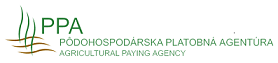 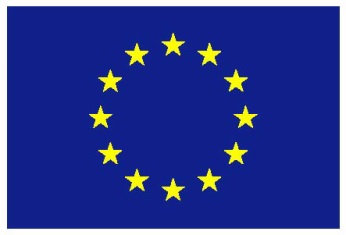                Pôdohospodárska platobná agentúra                                        Európsky poľnohospodársky fond pre rozvoj vidieka:                                                                                                                                                               Európa investuje do vidieckych oblastí 					VÝZVA NA PREDKLADANIE ŽIADOSTÍ O NENÁVRATNÝ FINANČNÝ PRÍSPEVOK z programu rozvoja vidiekaslovenskej republiky 2014 – 2020Číslo výzvy:  6/PRV/2015Pôdohospodárska platobná agentúra Dobrovičova 12, 815 26 Bratislava, IČO: 30 794 323  (ďalej len „PPA“), ako poskytovateľ nenávratného finančného príspevku z Programu rozvoja vidieka SR 2014 - 2020 (ďalej len PRV), vyhlasuje v zmysle ustanovení § 17, zákona č. 292/2014 Z.z. o príspevku poskytovanom z európskych štrukturálnych a investičných fondov a o zmene a doplnení niektorých zákonov a v súlade s platnou Príručkou pre žiadateľa o poskytnutie nenávratného finančného príspevku z PRV (ďalej len „Príručka“)  výzvu na predkladanie Žiadostí o poskytnutie nenávratného finančného príspevku z Programu rozvoja vidieka SR 2014 – 2020 (ďalej len „výzva“),pre opatrenie: 4 – Investície do hmotného majetku - časť A) Investície do hmotného majetku prispievajúce k zlepšeniu konkurencieschopnosti, využívania vody a OZE v poľnohospodárstvepodopatrenie: 4.1 – Podpora na investície do poľnohospodárskych podnikovDátum vyhlásenia výzvy: 12.06.2015                                                  Dátum uzavretia výzvy:  30.10.2015Formálne náležitosti výzvyKontaktné údaje poskytovateľa a spôsob komunikácie s poskytovateľom:Žiadosti o poskytnutie informácií adresujte na kanceláriu generálneho riaditeľa PPA, Dobrovičova 12, 815 26 Bratislava. Prípadné informácie je možné získať na tel. č. 02/52733800, e–mail info@apa.sk   alebo na adrese kancelárie generálneho riaditeľa PPA, Dobrovičova 12, 815 26 Bratislava. PPA bude reagovať na otázky, na ktoré je možné odpovedať informáciami zverejnenými na webovom sídle PPA len odkazmi na príslušné zverejnené dokumenty. V procese vyhodnocovania žiadostí o nenávratný finančný príspevok z PRV SR (ďalej len ŽoNFP) PPA neposkytne informácie o stave vyhodnocovania žiadostí. O konečnom výsledku vyhodnotenia ŽoNFP bude žiadateľ písomne informovaný. Odpovede poskytnuté žiadateľovi telefonicky ústnou formou, pokiaľ neboli spracované do písomnej podoby, nemožno považovať za záväzné a žiadateľ sa na ne nemôže odvolať. PPA neposkytuje individuálne poradenstvo k výzve. Časový harmonogram konania o ŽoNFPIndikatívna výška finančných prostriedkov určených na vyčerpanie vo výzve:člení sa na menej rozvinuté regióny (mimo Bratislavského kraja - v tabuľke MRR) a ostatné regióny (Bratislavský kraj - v tabuľke Ostatné R)Výška oprávnených výdavkov na jeden projekt:Menej rozvinuté regióny (mimo Bratislavského kraja): max. 2 mil. Eur pre všetky Oblasti (č. 1, 2, 4, 5, 6, 7, 8)Ostatné regióny (Bratislavský kraj): max. 750 tis. Eur pre Oblasti č. 1, 2, 4, 5, 6 Ostatné regióny (Bratislavský kraj) - investície do „Oblasti č. 7“: max. 400 tis. EUROstatné regióny (Bratislavský kraj) - investície do „Oblasti č. 8“: max.  1 500 tis. EURMiesto podania ŽoNFP:ŽoNFP sa podávajú poštou alebo osobne v podateľni PPA na adrese: Pôdohospodárska platobná agentúra, Dobrovičova 12, 815 26 Bratislava, v čase v pondelok – štvrtok od 8.00 do 15.00 hod a v piatok od 8.00 do 12.00 hod.Ďalšie formálne náležitosti:Žiadateľ môže v rámci tejto výzvy podať spolu v rámci oblasti č. 1, 2, 4, 5, 6 a 7 max. 2 ŽoNFP, z toho každú na inú oblasť podľa bodu 1.3 tejto výzvy. V prípade podania žiadosti v rámci oblasti č. 8 môže podať  spolu len jednu žiadosť  za všetky oblasti v rámci tejto výzvy ( t.j.  len v rámci oblasti 8 ).  ŽoNFP sa podávajú a prijímajú v písomnej papierovej forme počas lehoty uvedenej v tejto výzve, uvedenej v bode „1.2 Časový harmonogram konania o ŽoNFP“ a to na predpísanom tlačive „Formulár žiadosti o nenávratný finančný príspevok“, ktoré tvorí prílohu č. 1 tejto výzvyV prípade, že žiadateľ pôsobí súčasne v menej rozvinutom regióne (mimo Bratislavského kraja) a súčasne v Bratislavskom kraji, môže predložiť  len jednu žiadosť a to  buď  ŽoNFP pre realizáciu projektu v menej rozvinutom regióne a alebo  ŽoNFP pre realizáciu projektu v Bratislavskom kraji. Pri podaní ŽoNFP poštou alebo inou prepravnou spoločnosťou je rozhodujúci dátum pečiatky pošty na obálke/balíku. Dátum  poštovej  pečiatky nesmie byť vyšší, ako dátum stanovený za posledný deň prijímania ŽoNFP na PPA. PPA akceptuje uvedený dátum (obmedzuje maximálnu prípustnú lehotu prostredníctvom poštovej alebo inej prepravy ŽoNFP) iba v prípade, ak takto podané ŽoNFP boli prijaté z pošty podateľňou ústredia PPA najneskôr do 7.  pracovného dňa (vrátane dňa podania ŽoNFP na pošte) od dátumu stanoveného ako posledný deň prijímania ŽoNFP (uzavretia výzvy).Pri osobnom podaní ŽoNFP do podateľne ústredia PPA, nesmie byť dátum na pečiatke podateľne ústredia PPA vyšší, ako dátum stanovený za posledný deň prijímania ŽoNFP na PPA.V prípade, že ŽoNFP  nebola doručená riadne, v predpísanej lehote, t.j. že nebol dodržaný rozhodujúci dátum odovzdania na poštovú, resp. inú prepravu  najneskôr v posledný deň uzávierky výzvy, resp. lehoty určenej na predkladanie ŽoNFP vo výzve a/alebo ŽoNFP nebola doručená v určenej forme, PPA konanie zastaví a vydá Rozhodnutie o zastavení konania v zmysle Zák. č. 292/2014 Z.z., §20, ods. 2ŽoNFP sa podávajú spolu so všetkými povinnými  prílohami v zalepenej obálke/balíku. V ľavom hornom rohu obálky/balíka žiadateľ uvedie číslo tejto výzvy, svoje IČO, názov opatrenia/podopatrenia, číslo a názov oblasti, v rámci ktorej realizuje činnosť, región (menej rozvinutý región alebo Bratislavský kraj) a v pravom dolnom rohu obálky/balíka žiadateľ uvedie nápis „Neotvárať“ŽoNFP sa podávajú uložené spolu s povinnými prílohami v pevnom zakladacom šanóne ľubovoľnej farby. Prílohy sa do šanónu vkladajú zostupne, tzn. zhora nadol, pričom na vrchu bude formulár ŽoNFP a nasledovať budú povinné prílohy podľa poradia uvedeného v ŽoNFP a každá príloha založená zvlášť vo fóliovom euroobale (ak technicky nie je možné v euroobale, použije sa iný vhodný spôsob podľa uváženia žiadateľa)ŽoNFP sa podávajú v jednom originálnom vyhotovení. ŽoNFP musia byť  podpísané  štatutárnym zástupcom  žiadateľa alebo  osobou úradne splnomocnenou štatutárnym orgánom žiadateľa na mieste/miestach predpísaných vo formulári ŽoNFPPre vypracovanie ŽoNFP a pre ich administráciu platia ustanovenia uvedené v Príručke, ktorá tvorí prílohu č. 2 tejto výzvyPPA registruje len kompletné ŽoNFP, t.j. ŽoNFP, ktoré obsahujú všetky povinné prílohy, uvedené vo formulári ŽoNFP, v časti  „C Povinné prílohy projektu pri podaní žiadosti“, zoradené podľa predpísaného poradia s výnimkou príloh, uvedených v bodoch 2.7.8, 2.8.10 a 2.8.11 tejto výzvy. V prípade nesplnenia týchto podmienok nebudú ŽoNFP akceptované.Podmienky poskytnutia NFPOprávnenosť žiadateľa (prijímateľa):Oprávnenými žiadateľmi (prijímateľmi) sú fyzické a právnické osoby podnikajúce v poľnohospodárskej prvovýrobe. Oprávnenosť aktivít realizácie projektuU všetkých veľkostných druhov fariem, pre mladých a malých farmárov a pre začínajúce farmy:investície do zvýšenia produkcie alebo jej kvality v živočíšnej výrobe a špeciálnej  rastlinnej výrobe vrátane investícií do geotermálnych vrtov s tým súvisiacich investícií a vrátane investícií do obstarania technického a technologického vybavenia živočíšnej výroby a špeciálnej rastlinnej výroby vrátane strojov a náradiainvestície do výstavby, rekonštrukcie a modernizácie skladovacích kapacít a pozberovej úpravy vrátane sušiarní s energetickým využitím biomasy na výrobu tepla s max. tepelným výkonom do 2 MWtinvestície spojené s o zavádzaním inovatívnych technológii v súvislosti s variabilnou aplikáciou organických a priemyselných hnojív do pôdy a ostatných substrátov s cieľom zlepšenia kvalitatívnych vlastností a úrodnosti pôdy a ochrany pred jej degradáciouinvestície do zlepšenia odbytuinvestície do zníženia záťaže na životné prostredie vrátane technológii v súvislosti s rastom produkcie alebo rastom kvality produkcieinvestície na založenie porastov rýchlo rastúcich drevín a iných trvalých energetických plodín na poľnohospodárskej pôdeinvestície spojené s využitím biomasy z odpadu vzniknutého primárne zo živočíšnej výrobyRozsah činností:1. Špeciálna rastlinná výroba:Investície do výstavby, rekonštrukcie a modernizácie objektov špeciálnej rastlinnej výroby vrátane prípravy staveniska;Investície do obstarania technického a technologického vybavenia špeciálnej rastlinnej výroby vrátane strojov a náradia slúžiacich na pestovanie, aplikáciu prípravkov na ochranu rastlín, priemyselných a hospodárskych hnojív, zber a pozberovú úpravu;investície do objektov na využívanie geotermálnej energie na vykurovanie skleníkov a fóliovníkov a na vlastnú spotrebu v podniku vrátane súvisiacich investičných činnosti.2. Živočíšna výroba:Investície do výstavby, rekonštrukcie a modernizácie objektov živočíšnej výroby vrátane prípravy staveniska;Investície do obstarania technického a technologického vybavenia živočíšnej výroby vrátane strojov a náradia slúžiacich aj na zber objemových krmív, uskladnenie a manipuláciu s krmivami a stelivami;Investície do zavádzania technológií na výrobu energie energetickou transformáciou biomasy vyprodukovanej primárne v rámci živočíšnej výroby s doplnkovou funkciou biomasy vyprodukovanej na ostatnej poľnohospodárskej pôde (nevyužitej ornej i TTP) a odpadových druhov biomasy z poľnohospodárstva, vlastnej výroby potravinárskych výrobkov.3. Zavádzanie inovatívnych technológií v súvislosti s variabilnou aplikáciou organických a priemyselných hnojív a ostatných substrátov s cieľom lepšenia kvalitatívnych vlastností a úrodnosti pôdy a ochrany pred jej degradáciouInvestície do obstarania inovatívnej techniky, technológie a strojov s variabilnou aplikáciou organických a priemyselných hnojív a ostatných substrátov do pôdy.4. Zlepšenie odbytuInvestície do výstavby, rekonštrukcie a modernizácie objektov a do jeho vnútorného vybavenia: na priamy predaj výhradne vlastných výrobkov v rámci areálu daného podniku.Pozn.: V prípade sektora „hrozno a víno“ sú neoprávnenými investíciami investície do nákupu vnútorného vybavenia pre predajné a prezentačné priestory v rámci výrobného podniku, pretože tieto investície sú oprávnenými na podporu z Národného podporného programu v rámci SOT s vínom.5. Založenie porastov rýchlo rastúcich drevín a iných trvalých energetických plodínNáklady na založenie porastov rýchlorastúcich drevín a iných trvalých energetických plodín na poľnohospodárskej pôde.Poz.: Zoznam rýchlorastúcich drevín pre účely pestovania na ornej pôde tvorí prílohu 3.6 k tejto  výzve 6. Skladovacie kapacity a pozberová úpravaInvestície do výstavby, rekonštrukcie a modernizácie skladovacích kapacít a  pozberovej úpravy vrátane sušiarní s energetickým využitím biomasy na výrobu tepla s max. tepelným výkonom do 2 MWt.7. Zníženie záťaže na životné prostredie vrátane technológii na znižovanie emisií skleníkových plynov v spojitosti s rastom produkcie alebo rastom kvality produkcie:Investície do nových technológií na znižovanie emisií skleníkových plynov v ustajnení hospodárskych zvierat v súvislosti s rastom produkcie alebo rastom kvality produkcie;Investície do objektov a technológií na bezpečné uskladnenie a nakladanie s hospodárskymi hnojivami a inými vedľajšími produktmi vlastnej živočíšnej výroby (výstavba hnojísk, uskladňovacích nádrží alebo žúmp) v súvislosti s rastom produkcie alebo rastom kvality produkcie;Investície do uskladnenia hnojív a chemických prípravkov v rastlinnej výrobe a do objektov, technológií a zariadení na bezpečné uskladnenie senáže a siláže v súvislosti rastom produkcie alebo rastom kvality produkcie.8. Investície spojené s využitím biomasy vyprodukovanej primárne v rámci živočíšnej výroby s doplnkovou funkciou biomasy vyprodukovanej na ostatnej poľnohospodárskej pôde (nevyužitej ornej i TTP) a odpadových druhov biomasy z poľnohospodárstva, vlastnej výroby potravinárskych výrobkov:investície na budovanie, rekonštrukciu a modernizáciu zariadení na energetické využívanie biomasy na výrobu tepla a vykurovanie s max. tepelným výkonom do 500 kWt;investície na budovanie, rekonštrukciu a modernizáciu zariadení na energetické využívanie biomasy na výrobu elektriny a tepla spaľovaním bioplynu vyrobeného anaeróbnou fermentáciou, s max. elektrickým výkonom do 500 kWe;investície na výrobu biomasy pre technické a energetické využitie.Podmienky oprávnenosti:Splnenie  všetkých relevantných kritérií, uvedených v bode 2.5.1 Všeobecné kritériá  poskytnutia príspevku a všetkých kritérií, uvedených v bode 2.5.2 Výberové kritériáInvestícia musí súvisieť  s činnosťou, kde vstupný aj výstupný produkt sa nachádza na Zozname produktov uvedených v prílohe I ZFEÚ. Pre projekty vyhodnocované v rámci FO 2B je podmienkou schválený podnikateľský plán v zmysle podopatrenia 6.1 – toto ustanovenie sa neuplatňuje v rámci tejto výzvy.Oprávnené sú činnosti, ktoré zvyšujú celkovú výkonnosť a udržateľnosť poľnohospodárskeho podniku:zvýšením produkcie alebo jej kvality v kritických odvetviach ŽV a ŠRVzvýšením odbytu;znížením záťaže na ŽP vrátane technológii;zvýšením skladovacích kapacít a pozberovej úpravy;reštrukturalizáciou výroby podniku alebo diverzifikáciou výroby;zlepšením kvality a úrodnosti pôdy a ochranou pred jej degradáciou;Pre projekty zamerané na obnoviteľné zdroje energie:Podpora nesmie zakladať ďalšie nároky na ornú pôdu, aby nedošlo k prípadnému zhoršeniu podmienok potravinovej bezpečnosti;Založenie porastov rýchlorastúcich drevín a iných trvalých energetických plodín nebude mať negatívny vplyv na biodiverzitu a sústavu NATURA. Pozn.: Zoznam rýchlorastúcich drevín pre účely pestovania na ornej pôde tvorí prílohu č. 3.6 tejto výzvy;Pokiaľ ide o spracovanie biomasy na energiu, technológia sa zameriava na spracovanie prevažne odpadu a vedľajších produktov (min. 50% vstupov);Pokiaľ ide o výrobu elektriny spaľovaním bioplynu, musí žiadateľ z ročnej výroby tepla využiť najmenej 50 % na dodávku využiteľného tepla;V prípade investícií do výroby energie je podmienkou, že všetka vyrobená energia sa spotrebuje výhradne vo vlastnom podniku;V prípade OZE na energetickú transformáciu biomasy a to cielene zo ŽV, živočíšnych produktov a odpadov a doplnkovo pestovanej biomasy na plochách nevyužívanej poľnohospodárskej pôdy, odpadovej biomasy primárne zo ŽV, biomasy z biologicky rozložiteľného odpadu z vlastnej činnosti. Investície budú zamerané na produkciu tepla a elektriny;Súlad so zákonom č. 309/2009 Z. z. o podpore obnoviteľných zdrojov energie a vysoko účinnej kombinovanej výroby.Oprávnenosť výdavkov realizácie projektu:Oprávnené výdavky:Všeobecné podmienky:Výdavky, pri ktorých verejné obstarávanie bolo začaté najskôr dňa 01.12.2014,  vynaložené až po predložení ŽoNFP na PPA.investície do dlhodobého hmotného majetku vrátane lízingu a investícií na zlepšenie kvalitatívnych vlastností nehnuteľného dlhodobého hmotného majetku spojené s opisom činností,investície do dlhodobého nehmotného majetku (nadobudnutie alebo vývoj počítačového softvéru a nadobudnutie patentových práv, licencií, autorských práv a ochranných známok),investície do dlhodobého hmotného majetku nakúpeného z druhej ruky vrátane jeho lízingu, ale len v prípade, že žiadateľom o NFP je mladý farmár, ktorý má schválenú ŽoNFP (podnikateľský plán)  z Opatrenia 6.1 a v čase podania žiadosti vek majetku neprevýši 3 roky – toto ustanovenie sa neuplatňuje v rámci tejto výzvyOprávnenosť výdavkov je podmienená schváleným verejným obstarávanímVecné zameranie:Pri činnosti Zlepšenie odbytu (v rámci oblasti č. 5) - v rámci Národného podporného programu SR v rámci SOT s vínom sú oprávnené iba výdavky na nákup hmotného majetku v súvislosti s vnútorným vybavením a zariadením. Vylúčené sú akékoľvek náklady na stavebné práce.V rámci oblasti špeciálnej rastlinnej výroby (oblasť č. 1) sú  oprávnené len projekty a výdavky súvisiace s pestovaním plodín na ornej pôde uvedených v Zozname plodín na ornej pôde zaradených pre špeciálnu rastlinnú výrobu alebo s pestovaním plodín v sadoch, vinohradoch ( tu okrem výdavkov oprávnených na podporu v rámci sektora organizáciu trhu ) alebo chmeľniciach. Oprávnené sú aj výdavky súvisiace so zriadením, rekonštrukciou a modernizáciou sadov, chmeľníc, plantáží drobného ovocia, fóliovníkov a skleníkov vrátane viacročných sadeníc v sadoch a plantážiach drobného ovocia (neplatí pre jahody, a vrátane pestovania drobného ovocia v skleníkoch a fóliovníkoch). Oprávnené sú aj výdavky súvisiace s modernizáciou vinohradov (okrem výdavkov oprávnených na podporu v rámci sektora organizáciu trhu a okrem výstavby a zakladania nových vinohradov) Pozn.: Zoznam  plodín na ornej pôde zaradených pre špeciálnu rastlinnú výrobu je uvedený v prílohe č. 3.5 tejto výzvy. Príloha sa uplatňuje na oblasti 1,4,5,6 a 8 ( vždy v prípade ak projekt prípadne jeho časť ( vtedy sa uplatňuje len  na časť ) v rámci príslušnej oblasti súvisí so špeciálnou rastlinnou výrobou). V rámci oblasti budovanie skladovacích kapacít,  pozberová úprava a odbyt (oblasť č. 5 a nadväzne aj v oblasti 8 pri tomto zameraní ) sú oprávnené len projekty súvisiace so skladovaním, pozberovou úpravou a odbytom plodín uvedených v Zozname plodín na ornej pôde zaradených pre špeciálnu rastlinnú výrobu alebo sóje alebo plodín pestovaných v sadoch, vinohradoch alebo chmeľniciach alebo skladovaním, pozberovou úpravou alebo odbytom komodít v súvislosti so živočíšnou výrobou. V rámci oblasti znižovanie záťaže (oblasť č. 4) sú oprávnené len projekty súvisiace s rastom produkcie alebo kvality produkcie. Nie sú oprávnené projekty zamerané len na splnenie zákonných štandardov, ktoré mal žiadateľ v zmysle príslušnej legislatívy splniť už v období predchádzajúcom 1 rok pred vypísaním tejto výzvy bez zvýšenia kvality alebo množstva produkcie.V oblasti živočíšnej výroby (oblasť č. 2), špeciálnej rastlinnej výroby (oblasť č. 1)   a v rámci oblasti 6 zavádzanie inovatívnych technológií v súvislosti s variabilnou aplikáciou organických a anorganických (priemyselných) hnojív a ostatných substrátov s cieľom zlepšenia kvalitatívnych vlastností a úrodnosti pôdy a ochrany pred jej degradáciou len výdavky na stroje, technológie, náradie príslušenstvo a ostatné investície zadefinované ako oprávnené v rámci prílohy č.  3.4 tejto výzvy - Oprávnené výdavky na vybrané stroje, technológie, príslušenstvo, náradie. Výdavky na stroje, ktoré v predmetnej prílohe nie sú uvedené ako „oprávnené“ a  výdavky na stroje, ktoré nie sú v prílohe uvedené (okrem výdavkov na špeciálne stroje na zber ovocia a zeleniny a výdavkov na vozy na prevoz včelích úľov) nie sú oprávnené.Pozn.: Zoznam  oprávnených výdavkov na vybrané stroje, a zariadenia je uvedený v prílohe č. 3.4 tejto výzvy. Príloha sa uplatňuje na oblasti 1,2 a 6. Predmetom projektu nemôže byť samotné spracovanie produktov (okrem OZE za podmienok uvedených v tejto výzve), nezávislé od toho, či výstup je v prílohe I ZFEU alebo nie.  Neoprávnené výdavkyúroky z dlžných súm;kúpa nezastavaného a zastavaného pozemku za sumu presahujúcu 10 % celkových oprávnených nákladov na príslušnú operáciu.;DPH s výnimkou prípadov, keď nie je vymáhateľná podľa vnútroštátnych právnych predpisov o DPH;kompenzácia straty príjmu v dôsledku prírodnej katastrofy.výdavky na kombajny na zber obilnín, olejnín a kukurice vrátane kombajnov s adaptérmi na zber, horčice, sóje, ľanu a konope;v oblasti živočíšnej výroby (oblasť č. 2) výdavky na traktor, okrem prípadu pokiaľ súčasťou investície je k maximálne jednému traktoru aj prívesné( návesné )  náradie resp. zariadenie uvedené ako oprávnené v prílohe 3.4  - Oprávnené výdavky na vybrané stroje, technológie, príslušenstvo, náradie.v oblasti špeciálnej rastlinnej výroby (oblasť č. 1)  výdavky na traktor, okrem prípadu pokiaľ súčasťou investície je k  maximálne jednému traktoru aj prívesné( návesné )  náradie resp. zariadenie uvedené ako oprávnené v prílohe 3.4 ( napr.   postrekovač  a pod.)v oblasti živočíšnej výroby (oblasť č. 2), špeciálnej rastlinnej výroby (oblasť č.1)  a v oblasti zavedenia inovatívnych technológií (oblasť č. 6) výdavky na stroje, mechanizmy a zariadenia nezadefinované ako oprávnené v rámci prílohy č.  3.4 tejto výzvy - Oprávnené výdavky na vybrané stroje a zariadenia  okrem výdavkov na špeciálne stroje na zber ovocia a zeleniny.výdavky na zriadenie resp. výstavbu nových vinohradov Oprávnenosť miesta realizácie projektuCelé územie Slovenska (NUTS I) – v súlade s podmienkami uvedenými v bode 2.5 Kritériá pre výber projektov, ktoré je rozdelené na menej rozvinuté regióny (mimo Bratislavského kraja) a ostatné regióny (Bratislavský kraj). Kritériá pre výber projektovVšeobecné kritériá  poskytnutia príspevku:Investície sa musia realizovať na území Slovenska, v prípade prístupu LEADER/CLLD na území príslušnej MASNehnuteľnosti, ktoré sú predmetom projektu sa musia nachádzať na území SR, resp. príslušnej MAS, hnuteľné veci, ktoré sú predmetom projektu – stroje, technológie a pod. sa musia využívať na území SR resp. príslušnej MAS; v rámci výziev k pre jednotlivé opatrenia sa môže v súlade s čl. 70 nariadenia Európskeho parlamentu a Rady (EÚ) č. 1303/2013 stanoviť, že niektoré aktivity neinvestičného charakteru môžu byť realizované aj mimo územia SR ale v rámci EÚ, napr. pri projektoch nadnárodnej spolupráce realizovaných miestnymi akčnými skupinami, pri vzdelávacích projektoch a pod. a mimo EÚ v prípade operácií, ktoré sa týkajú technickej pomoci alebo propagačných aktivít, ako aj v prípade projektov nadnárodnej spolupráce realizovaných miestnymi akčnými skupinami.Žiadateľ nemá evidované nedoplatky poistného na zdravotné poistenie, sociálne poistenie a príspevkov na starobné dôchodkové poistenie§ 8a  ods. 4 zákona č. 523/2004 Z. z. o rozpočtových pravidlách verejnej správy a o zmene a doplnení niektorých zákonov v znení neskorších predpisov. Splátkový kalendár potvrdený veriteľom sa akceptuje.Žiadateľ nie je v likvidácii (netýka sa  fyzických osôb uvedených  v § 2 odseku 2. písmena b), d) zákona č.513/1991 Zb. Obchodný zákonník), nie je voči nemu vedené konkurzné konanie; nie je v konkurze, v reštrukturalizácii a nebol voči nemu zamietnutý návrh na vyhlásenie konkurzu pre nedostatok majetku a neporušil v predchádzajúcich 3 rokoch zákaz nelegálneho zamestnávania.§ 8a  ods. 4 zákona č. 523/2004 Z. z. o rozpočtových pravidlách verejnej správy a o zmene a doplnení niektorých zákonov v znení neskorších predpisov. V priebehu trvania zmluvy o poskytnutí NFP táto skutočnosť podlieha oznamovacej povinnosti prijímateľa voči poskytovateľovi.Žiadateľ má vysporiadané finančné vzťahy so štátnym rozpočtom po lehote splatnosti, a  nie je voči nemu vedený výkon rozhodnutia.§ 8a  ods. 4 zákona č. 523/2004 Z. z. o rozpočtových pravidlách verejnej správy a o zmene a doplnení niektorých zákonov v znení neskorších predpisov. V priebehu trvania zmluvy o poskytnutí NFP táto skutočnosť podlieha oznamovacej povinnosti prijímateľa voči poskytovateľovi.Podmienka sa netýka výkonu rozhodnutia voči členom riadiacich a dozorných orgánov žiadateľa, ale je relevantná vo vzťahu k subjektu žiadateľa.Na operáciu možno poskytnúť podporu z jedného alebo viacerých EŠIF alebo z jedného alebo viacerých programov a z iných nástrojov EÚ za podmienky, že sa na výdavkovú položku, zahrnutú do žiadosti o platbu na úhradu jedným z EŠIF, neposkytla podpora z iného fondu alebo nástroja EÚ a SR, ani podpora z rovnakého fondu v rámci iného programu, ani podpora z rovnakého fondu v rámci toho istého programu, ani v rámci predchádzajúceho obdobia.V priebehu trvania zmluvy o poskytnutí NFP táto skutočnosť podlieha oznamovacej povinnosti prijímateľa voči poskytovateľovi.Čl. 65 ods. 11 nariadenia Európskeho parlamentu a Rady (EÚ) č. 1303/2013, ktorým sa stanovujú spoločné ustanovenia o Európskom fonde regionálneho rozvoja, Európskom sociálnom fonde, Kohéznom fonde, Európskom poľnohospodárskom fonde pre rozvoj vidieka a Európskom námornom a rybárskom fonde a ktorým sa stanovujú všeobecné  ustanovenia o Európskom fonde regionálneho rozvoja, Európskom sociálnom fonde, Kohéznom fonde a Európskom námornom a rybárskom fonde, a ktorým sa zrušuje nariadenie Rady (ES) č. 1083/2006.Každá investičná operácia, ak sa na ňu vzťahuje zákon č. 24/2006 Z. z. o posudzovaní vplyvov na životné prostredie, musí byť vopred posúdená na základe tohto zákona.Čl. 45 ods. 1 nariadenia Európskeho parlamentu a Rady (EÚ) č. 1305/2013 o podpore rozvoja vidieka prostredníctvom Európskeho poľnohospodárskeho fondu pre rozvoj vidieka (EPFRV) a o zrušení nariadenia Rady (ES) č. 1698/2005). Pri ŽoNFP sa predkladá len stanovisko či  podlieha posudzovaniu.Žiadateľ musí postupovať pri obstarávaní tovarov, stavebných prác a služieb, ktoré sú financované z verejných prostriedkov, v súlade so zákonom č. 25/2006 Z. z. v znení neskorších predpisov.Zákon č. 25/2006 Z. z. o verejnom obstarávaní a o zmene a doplnení niektorých zákonov v znení neskorších predpisov v súvislosti s § 41 zákona č. 292/2014 Z. z. o príspevku poskytovanom z európskych štrukturálnych a investičných fondov a o zmene a doplnení niektorých zákonov.Žiadateľ musí zabezpečiť hospodárnosť, efektívnosť a účinnosť použitia verejných prostriedkov.§ 19 ods. 3 zákona č. 523/2004 Z. z. o rozpočtových pravidlách verejnej správy a o zmene a doplnení niektorých zákonov v znení neskorších predpisov. Nepreukazuje sa pri paušálnych platbách.Žiadateľ musí dodržiavať princíp zákazu konfliktu záujmov v súlade so zákonom č. 292/2014 Z. z. o príspevku poskytovanom z európskych štrukturálnych a investičných fondov a o zmene a doplnení niektorých zákonov.§ 46 zákona č. 292/2014 Z. z. o príspevku poskytovanom z európskych štrukturálnych a investičných fondov a o zmene a doplnení niektorých zákonov.Operácie, ktoré budú financované z EPFRV, nesmú zahŕňať činnosti, ktoré boli súčasťou operácie, v prípade ktorej sa začalo alebo malo začať vymáhacie konanie v súlade s článkom  71 nariadenia Európskeho parlamentu a rady (EÚ) č. 1303/2013 po premiestnení výrobnej činnosti mimo EÚ.V priebehu trvania zmluvy o poskytnutí NFP táto skutočnosť podlieha oznamovacej povinnosti prijímateľa voči poskytovateľovi.Žiadateľ ani jeho štatutárny orgán, ani žiadny člen štatutárneho orgánu, ani prokurista/osoba splnomocnená zastupovať žiadateľa v konaní o ŽoNFP neboli právoplatne odsúdení za trestný čin korupcie, za trestný čin poškodzovania finančných záujmov EÚ, za trestný čin legalizácie príjmu z trestnej činnosti, za trestný čin založenia, zosnovania a podporovania zločineckej skupiny, alebo za trestný čin machinácie pri verejnom obstarávaní a verejnej dražbe.Nariadenie Komisie (ES, Euratom) č. 1302/2008 zo 17. decembra 2008 o centrálnej databáze vylúčených subjektov (ďalej len „Nariadenie o CED“).V prípade, že sa na dané činnosti vzťahujú pravidlá štátnej pomoci resp. pomoci de minimis, žiadateľ musí spĺňať podmienky vyplývajúce zo schém štátnej pomoci/pomoci de minimis.Nariadenie Komisie (EÚ) č. 702/2014, ktorým sa určité kategórie pomoci v odvetví poľnohospodárstva a lesného hospodárstva a vo vidieckych oblastiach vyhlasujú za zlučiteľné s vnútorným trhom pri uplatňovaní článkov 107 a 108 Zmluvy o fungovaní Európskej únie; nariadenie Komisie (EÚ) č. 1407/2013 o uplatňovaní článkov 107 a 108 Zmluvy o fungovaní Európskej únie na pomoc de minimis.Nariadenie Komisie (EÚ) č. 651/2014 o vyhlásení určitých kategórií pomoci za zlučiteľné s vnútorným trhom podľa článkov 107 a 108 Zmluvy o fungovaní Európskej úniePodmienka je relevantná iba pre subjekty, ktoré sú v zmysle výzvy povinné preukázať splnenie tejto podmienky poskytnutia príspevku.Investícia musí byť v súlade s normami EÚ a SR, týkajúcimi sa danej investície.Výberové kritériáProjekt musí byť v súlade s identifikovanými oblasťami zamerania  v PRV a aspoň jednou fokusovou oblasťou daného opatrenia.Pre projekty vyhodnocované v rámci FO 2B je podmienkou schválený podnikateľský plán v zmysle podopatrenia 6.1 – toto ustanovenie sa neuplatňuje v rámci tejto výzvyPosledná žiadosť o platbu sa musí podať v lehote do  štyroch rokov od nadobudnutia účinnosti zmluvy o poskytnutí NFP. V prípade výziev, kedy lehota na podanie poslednej žiadosti o platbu nemôže byť dodržaná (napr. v súvislosti s končiacim sa programovým obdobím), je termín na podanie poslednej žiadosti o platbu najneskôr do 30.06.2023.Bodovacie (hodnotiace) kritériáPrincípy uplatnenia hodnotiacich kritérií:Z hľadiska  zamerania jednotlivých operácií v PRV SR 2014-2020 sú tieto  rozdelené na jednotlivé oblasti (niektoré budú zahŕňať viac činností uvedených v bode 2.2.2)  so samostatnými bodovacími kritériami. Každá oblasť má predpokladanú indikatívnu alokáciu prostriedkov. Každý žiadateľ si podľa charakteru projektu sám určí,  v rámci ktorej oblasti č. 1  až 8 (okrem oblasti č. 3, ktorá nie je súčasťou tejto výzvy) podá žiadosť o NFP. V oblasti č.8, budú môcť žiadatelia podať žiadosti, ktoré pokladajú za strategické pre rozvoj poľnohospodárstva (napr. zamerané na zvýšenie produktivity, zvýšenie zamestnanosti, získanie nových investorov, inovatívne projekty a pod.), pričom musia byť zamerané výhradne len na oblasti č. 1 až 7 (okrem oblasti č. 3, ktorá nie je predmetom tejto výzvy). 	Oblasť č. 1:  Špeciálna  rastlinná výrobaMinimálna hranica požadovaných bodov je 65.Oznamovacia povinnosť pre žiadateľa (prijímateľa) o zvýšení počtu pracovných miest  súvisiacich s projektom minimálne o 1 zamestnanca minimálne na 2 roky  a to najneskôr do 6 mesiacov od doby realizácie investície bude zakotvená v zmluve o poskytnutí NFP.Oblasť č. 2: Živočíšna výroba	Minimálna hranica požadovaných bodov je 65.Oznamovacia povinnosť pre žiadateľa (prijímateľa) o zvýšení počtu pracovných miest  súvisiacich s projektom minimálne o 1 zamestnanca minimálne na 2 roky  a to najneskôr do 6 mesiacov od doby realizácie investície bude zakotvená v zmluve o poskytnutí NFP.Oblasť č. 4: Zníženie záťaže na životné prostredie vrátane technológii na znižovanie emisií skleníkových plynovMinimálna hranica požadovaných bodov je 65.Oblasť č. 5: Skladovacie kapacity a pozberová úprava a oblasť odbytuMinimálna hranica požadovaných bodov je 65.Oznamovacia povinnosť pre žiadateľa (prijímateľa) o zvýšení počtu pracovných miest  súvisiacich s projektom minimálne o 1 zamestnanca minimálne na 2 roky  a to najneskôr do 6 mesiacov od doby realizácie investície bude zakotvená v zmluve o poskytnutí NFP.Oblasť č. 6: Zavádzanie inovatívnych technológií v súvislosti s variabilnou aplikáciou organických a anorganických (priemyselných) hnojív a ostatných substrátov s cieľom zlepšenia kvalitatívnych vlastností a úrodnosti pôdy a ochrany pred jej degradáciouMinimálna hranica požadovaných bodov je 65.Oblasť č. 7: Biomasa, založenie porastov rýchlo rastúcich drevín a iných trvalých energetických plodín, investície súvisiace s energetickým využitím biomasy v spojitosti s investíciami v ostatných oblastiachMinimálna hranica požadovaných bodov je 65.Oblasť č. 8: Projekty zamerané na oblasti č. 1 až 7 (okrem oblasti č. 3, na ktorú bude vypísaná samostatná výzva na predkladanie ŽoNFP) s výškou deklarovaných oprávnených výdavkov  nad úrovňou 60 % maximálnych oprávnených výdavkov pre toto  podopatrenie t.j. nad 1,2 mil. EUR vrátane.Minimálna hranica požadovaných bodov je 65.Oznamovacia povinnosť pre žiadateľa (prijímateľa) o zvýšení počtu pracovných miest  súvisiacich s projektom minimálne o 1 zamestnanca minimálne na 2 roky  a to najneskôr do 6 mesiacov od doby realizácie investície bude zakotvená v zmluve o poskytnutí NFP.Žiadateľ spolu so žiadosťou ako samostatnú prílohu žiadateľ predkladá  Projekt realizácie, ktorý obsahuje minimálne:cieľ projektu, účel projektu, popis súčasného a požadovaného stavu, popis spôsobu realizácie odôvodnenie ako investícia súvisí  s činnosťou, kde vstupný aj výstupný produkt sa nachádza na Zozname produktov uvedených v prílohe I ZFEÚ, popis ako projekt prispieva k hlavným cieľom PRV v rámci opatrenia 4.1 na základe analýzy potrieb -  zvýšeniu efektívnosti výroby, k zvýšeniu produkcie alebo k zvýšeniu kvality výrobkov resp. k pestovaniu nových produktov popis ako projekt prispieva k zníženiu   skleníkových plynov, predovšetkým metánu, sadzí a následne CO2 (len pre oblasť č. 4 pokiaľ si uplatňuje body)popis a odôvodnenie že pri spracovaní biomasy na energiu, technológia sa zameriava na spracovanie prevažne odpadu a vedľajších produktov ( min. 50% vstupov ), popis a odôvodnenie  príp. výpočet, že pri  výrobe elektriny spaľovaním bioplynu sa z ročnej výroby tepla využije najmenej 50 % na dodávku využiteľného tepla, popis spotreby vyrobeného tepla - v prípade investícií do výroby energie je podmienkou, že všetka vyrobená energia sa spotrebuje výhradne vo vlastnom podniku (len pre oblasť č. 7)V prípade podania ŽoNFP v rámci oblasti č. 8  navyše  projekt realizácie obsahuje:rozpočet s dôrazom na efektívnosť a hospodárnosť, prínosy realizácie projektu na žiadateľa a na okolie,popis administratívnej, odbornej, finančnej a technickej kapacity žiadateľa na realizáciu projektu,prepojenie na ekonomický rozvoj, zamestnanosť, životné prostredie a pod. ak sa uplatňuje, udržateľnosť projektu a multiplikačný efekt Na základe Projektu realizácie bude  v oblasti č. 8 hodnotená kvalita predloženého projektu nasledovne:Metodika uplatnenia/výpočtu bodov v jednotlivých kritériách resp. vysvetlenia k uplatneniu bodov: Záväzok žiadateľa  zvýšiť počet pracovných miest  súvisiacich s projektom (kritérium č. 2) Vykazujú sa miesta súvisiace so samotnou realizáciou projektu nie celkové miesta v podniku. Za počiatočný stav sa berie stav pred investíciou.  Žiadateľ musí preukázateľne označovať uvedené miesta označením miesto PRV. Berie sa pracovné miesto na celý úväzok, t.j. minimálne 40 hodinový pracovný týždeň. V prípade čiastočných úväzkov resp. sezónnych zamestnancov sa za čiastočný úväzok berie minimálne 20 hodinový týždenný úväzok. U sezónnych zamestnancov sa  za minimálny úväzok berie úväzok na jeden kalendárny mesiac. Uvedené sa môže vzájomne kombinovať. Pri deklarácii bodov za vytvorenie 1 pracovného miesta na 2 roky sa berie za ekvivalent zamestnanie takého počtu sezónnych zamestnancov resp. zamestnancov na čiastočný úväzok, na dobu dva roky so začiatkom najneskôr 6 mesiacov po zrealizovaní investície ( 6 mesiacov od záverečnej ŽoP), že počet odrobených hodín kumulatívne presiahne počet hodín pri zamestnaní pracovníka na 40  hodín týždenne na dobu dvoch rokov. Uplatnenie bodov za ekonomickú životaschopnosť ( kritérium č. 3 )Výpočet ekonomickej životaschopnosti:Pre žiadateľov účtujúcich v jednoduchom účtovníctvePre žiadateľov účtujúcich v podvojnom účtovníctveC) Uplatnenie bodov  v súvislosti so znížením záťaže na životné prostredie (kritérium č. 4 v oblasti č. 4)7 bodov  ak súčasťou  investície je výroba energie pre vlastnú spotrebu investície prostredníctvom fotovoltaických panelov, veternej energie alebo bioplynu  resp. sú napojené na uvedené zdroje výroby energie. 5 bodov ak súčasťou investície sú technológie na odsávanie plynov  a ich čistenie cez filtre resp. technológie na filtrovania odpadovej vody  3 body ak súčasťou investície sú technológie a prostriedky proti voľnému úniku/ odparovaniu plynov ( napr. technológie na zakrývanie hnojovice, siláže, vaky, uzavreté nádrže bez filtrov a pod.)Pridelenie bodov popíše žiadateľ v projekte realizácie , pričom si uplatní body  za najvyššiu splnenú podmienku.  D) Uplatnenie bodov  v súvislosti so znížením intenzity pomoci (kritérium č. 5, resp. 6)Žiadateľ v žiadosti deklaruje súhlas so znížením intenzity pomoci ak má o to záujem a na základe toho si prizná body. Zníženie intenzity pomoci znamená zníženie miery intenzity pomoci odpočítaním o dané %. Napr. ak je z bratislavského kraja a  nemá zvýšenú mieru intenzity pomoci za mladých a malých farmárov a za ekologické poľnohospodárstvo, má základnú intenzitu pomoci 40 %. Pri deklarovaní jej zníženia -  napr. intenzitu pomoci deklaruje nižšiu  o 5% - si žiadateľ uplatňuje intenzitu 35 %. Oprávnenosť strojov, automobilov a náradia súvisiaceho so špeciálnou rastlinnou výrobou, resp. živočíšnou výrobou, je daná prienikom príloh č. 3.4 a  3.5 tejto výzvy  a zameraním na činnosti ,aktivity a oprávnené výdavky oprávnené na základe tejto výzvy. Počet VDJ sa berie k dátumu 31.5.2015. PPA overí uplatnenie bodov žiadateľom na základe údajov z Centrálneho registra hospodárskych zvierat.Princípy uplatnenia výberuProjekty bude vyberať PPA na základe uplatnenia hodnotiacich kritérií (bodovacieho systému), t.j. projekty sa zoradia podľa počtu dosiahnutých bodov v zmysle bodovacích kritérií za jednotlivé oblasti a vytvorí sa hranica finančných možností  za jednotlivé oblasti (posúdi sa súčet finančných požiadaviek všetkých zoradených projektov s finančnou alokáciou).V prípade, že požiadavka na finančné prostriedky prevýši finančný limit na kontrahovanie, budú pri výbere ŽoNFP v prípade rovnakého počtu bodov uprednostnené nasledovné kritériá podľa poradia:Pre Oblasť č. 1 a 5:1. Väčší počet bodov za bodovacie kritérium č. 72. Väčší počet bodov za bodovacie kritérium č. 43. Väčší počet bodov za bodovacie kritérium č. 54. Väčší počet bodov za bodovacie kritérium č. 65. Väčší počet bodov za bodovacie kritérium č. 26. Väčší počet bodov za bodovacie kritérium č. 37. Väčší počet bodov za bodovacie kritérium č. 1Pre Oblasť č. 2:1. Väčší počet bodov za bodovacie kritérium č. 82. Väčší počet bodov za bodovacie kritérium č. 43. Väčší počet bodov za bodovacie kritérium č. 64. Väčší počet bodov za bodovacie kritérium č. 75. Väčší počet bodov za bodovacie kritérium č. 56. Väčší počet bodov za bodovacie kritérium č. 27. Väčší počet bodov za bodovacie kritérium č. 38. Väčší počet bodov za bodovacie kritérium č. 1Pre Oblasť č. 4:1. Väčší počet bodov za bodovacie kritérium č. 82. Väčší počet bodov za bodovacie kritérium č. 33. Väčší počet bodov za bodovacie kritérium č. 64. Väčší počet bodov za bodovacie kritérium č. 75. Väčší počet bodov za bodovacie kritérium č. 46. Väčší počet bodov za bodovacie kritérium č. 57. Väčší počet bodov za bodovacie kritérium č. 28. Väčší počet bodov za bodovacie kritérium č. 1Pre Oblasť č. 6 a 7:1. Väčší počet bodov za bodovacie kritérium č. 62. Väčší počet bodov za bodovacie kritérium č. 33. Väčší počet bodov za bodovacie kritérium č. 44. Väčší počet bodov za bodovacie kritérium č. 55. Väčší počet bodov za bodovacie kritérium č. 26. Väčší počet bodov za bodovacie kritérium č. 1Pre Oblasť č. 8:1. Väčší počet bodov za bodovacie kritérium č. 72. Väčší počet bodov za bodovacie kritérium č. 43. Väčší počet bodov za bodovacie kritérium č. 54. Väčší počet bodov za bodovacie kritérium č. 65. Väčší počet bodov za bodovacie kritérium č. 26. Väčší počet bodov za bodovacie kritérium č. 37. Väčší počet bodov za bodovacie kritérium č. 18. Väčší počet bodov za bodovacie kritérium č. 8Ak by sa ani pri takomto postupnom uplatnení kritérií nevedelo určiť konečné poradie pri rovnosti bodov,  PPA uplatní princíp nižších oprávnených výdavkov v rámci projektu.Spôsob financovaniaDruh podpory: Grant (nenávratný finančný príspevok).Základná miera podpory z celkových oprávnených výdavkov:50 % v prípade menej rozvinutých regiónov (mimo Bratislavského kraja);40 % v prípade ostatných regiónov (Bratislavský kraj).Zároveň platí, že základná miera podpory sa zvyšuje:o 20 % v prípade mladých poľnohospodárov (len v prípade, že žiadateľ má  v čase predloženia ŽoNFP  na túto výzvu schválený podnikateľský plán v rámci opatrenia 6.1 t.j. má rozhodnutie PPA  o schválení podpory v rámci opatrenia 6.1) - – toto ustanovenie sa neuplatňuje v rámci tejto výzvyo 20 % v prípade ekologického poľnohospodárstva;Miera podpory sa môže zvýšiť kombinovane najviac do 70% z celkových oprávnených výdavkov. Splnenie podmienok ustanovených v osobitných predpisochŽiadateľ je povinný pri obstarávaní tovarov, stavebných prác a služieb postupovať v súlade so zákonom č. 25/2006 Z. z. o verejnom obstarávaní a o zmene a doplnení niektorých zákonov (ďalej len „ZVO") a v súlade s ustanoveniami, uvedenými v Príručke, v kapitole 3. Usmernenie postupu žiadateľov pri obstarávaní tovarov, stavebných prác a služieb..PPA akceptuje obstarávanie tovarov, stavebných prác a služieb, začaté najskôr dňa 01.12.2014.V prípade ak žiadateľ do podania ŽoNFP má na všetky zákazky týkajúce sa  predmetu projektu  ukončené verejné obstarávanie (vrátane uzatvorenia zmluvy ) z vybratým uchádzačom a splnenia si všetkých oznamovacích povinností vyplývajúcich zo ZVO) predkladá spolu so ŽoNFP aj kompletnú dokumentáciu vzťahujúcu sa na verejné obstarávanie v závislosti na použitej metóde a postupe verejného obstarávania. Zoznam povinných  príloh je uvedený v  Prílohe č.4 a) – 4 ch), ktorá tvorí súčasť povinných príloh, formulára ŽoNFP, pričom žiadateľ predkladá len Prílohu/y, ktoré sa predmetu projektu týkajú.V prípade ak žiadateľ do podania ŽoNFP neukončil verejné obstarávanie (na všetky zákazky týkajúce sa obstarávania predmetu projektu), v tabuľke oprávnených výdavkov a v ŽoNFP uvedie predpokladanú/é hodnoty zákazky/zákaziek. Pri výpočte predpokladanej hodnoty zákazky sa bude riadiť ustanoveniami uvedenými v § 5 ZVO a predkladá ŽoNFP bez dokumentácie vzťahujúcej sa k verejnému obstarávaniu.V prípade ak žiadateľ do podania ŽoNFP neukončil začaté verejné obstarávanie a pri ŽoNFP nepredložil všetky doklady k VO (neuzatvorenú zmluvu s dodávateľom), bude pred podpisom zmluvy o NFP vyzvaný zo strany PPA na doplnenie chýbajúcich dokladov.Doklady z verejného obstarávania, vrátane zmluvy s dodávateľom nie je žiadateľ povinný predložiť pri podaní ŽoNFP, ale najneskôr do termínu stanoveného v zmluve o poskytnutí NFP naraz so stavebným povolením.Podľa § 21 ods. 1 ZVO účinnom od 27. 02. 2014 (ďalej len „ZVO") verejný obstarávateľ a obstarávateľ je povinný evidovať všetky doklady a dokumenty z použitého postupu verejného obstarávania a uchovávať ich desať rokov od uzavretia zmluvy o poskytnutí NFP, ak ide o nadlimitnú zákazkuPodľa § 21 ods. 1 ZVO účinnom od 27. 02. 2014 (ďalej len „ZVO") verejný obstarávateľ je povinný evidovať všetky doklady a dokumenty z použitého postupu verejného obstarávania a uchovávať ich päť rokov od uzavretia zmluvy alebo rámcovej dohody, ak ide o podlimitnú zákazku:pri ktorej môže podať námietky aj iná osoba než orgán štátnej správy podľa § 137 ods. 2 písm. b) (tzv. dvojobálkové predkladanie a otváranie ponúk – použije sa § 39 a § 41; ak predpokladaná hodnota zákazky je vyššia než 40 000 eur, ak ide o zákazku na dodanie tovaru alebo poskytnutie služieb a 200 000 eur, ak ide o zákazku na uskutočnenie stavebných prác),pri ktorej nemôže podať námietky aj iná osoba než orgán štátnej správy podľa § 137 ods. 2 písm. b) (tzv. jednoobálkové predkladanie a otváranie ponúk - § 100 ods. 6; ak predpokladaná hodnota zákazky je nižšia alebo rovná než 40 000 eur, ak ide o zákazku na dodanie tovaru alebo poskytnutie služieb a 200 000 eur, ak ide o zákazku na uskutočnenie stavebných prác)Ak ide o zákazku na dodanie tovaru, uskutočnenie stavebných prác alebo poskytnutie služby, ktorá nespĺňa podmienky podľa § 4 ods. 2 alebo ods. 3, ( §9 ods. 9 ZVO verejný obstarávateľ je povinný pri jej zadávaní uplatňovať princíp rovnakého zaobchádzania, princíp nediskriminácie uchádzačov alebo záujemcov, princíp transparentnosti a princíp hospodárnosti a efektívnosti a zabezpečiť, aby vynaložené náklady na obstaranie predmetu zákazky boli primerané jeho kvalite a cene, verejný obstarávateľ eviduje všetky doklady a dokumenty päť rokov od uzavretia zmluvy o poskytnutí NFP. Ak je predpokladaná hodnota zákazky podľa prvej vety rovnaká alebo vyššia než 1 000 eur, je verejný obstarávateľ povinný v profile zverejniť raz štvrťročne súhrnnú správu o týchto zákazkách, v ktorej pre každú zákazku uvedie hodnotu zákazky, predmet zákazky a identifikáciu dodávateľaStavebné povolenie nie je žiadateľ povinný predložiť pri podaní ŽoNFP, ale najneskôr do termínu stanoveného v zmluve o poskytnutí NFP naraz s dokladmi z verejného obstarávania, vrátane zmluvy s dodávateľom.Ak činnosť podlieha zisťovaciemu konaniu, resp. povinnému hodnoteniu v zmysle zákona č. 24/2006 Z. z. o posudzovaní vplyvov na životné prostredie a o zmene a doplnení niektorých zákonov v znení neskorších predpisov, rozhodnutie Odboru starostlivosti o životné prostredie, resp. záverečné stanovisko Ministerstva životného prostredia SR alebo vyjadrenie k zmene činnosti nie je žiadateľ povinný predložiť pri podaní ŽoNFP, ale najneskôr pred podpisom zmluvy o poskytnutí NFPŽiadateľ je povinný dodržiavať ustanovenia, týkajúce sa konfliktu záujmov  v súvislosti so zadávaním zákaziek na dodanie tovaru, uskutočnenie stavebných prác, poskytnutím služieb a uzatvorením zmlúv súvisiacich s týmito zákazkami. Pravidlá sú  podrobne uvedené v  Príručke, v kapitole 5. Konflikt záujmov.V prípade, ak žiadateľ plánuje v ŽoNFP požiadať o navýšenie základnej miery podpory o 20%  z titulu, že prevádzkuje ekologické poľnohospodárstvo predkladá na PPA „Oznámenie o registrácii prevádzkovateľa v ekologickej poľnohospodárskej výrobe“ (ďalej len „Oznámenie o registrácii“) vydané Ústredným kontrolným a skúšobným ústavom poľnohospodárskym v Bratislave. Registrácia musí byť ukončená  v termíne do 31.01.2015. Možnosť navýšiť základnú mieru podpory o 20% sa vzťahuje na nasledovné činnosti, registrované v ekológii - rastlinná výroba, živočíšna výroba, zber voľne rastúcich rastlín a ich častí, chov včiel, výroba osív, výroba krmív. Predmet projektu musí priamo súvisieť s činnosťou, na ktorú má vydané Oznámenie o registrácii...Spravovanie Centrálnej databázy vylúčených subjektov (CED) zahŕňa spracúvanie osobných údajov (zber údajov, prenos údajov, registrácia varovaní o vylúčení, zostavy v databáze atď.). Výkonné orgány alebo subjekty a styčné miesto, ako aj ďalšie orgány, ktoré sa v SR podieľajú na evidencii údajov v CED (napr. Generálna prokuratúra SR), sú povinné dodržiavať pravidlá ochrany osobných údajov stanovené zákonom o ochrane osobných údajov. Tretím stranám, musia byť v najskoršej fáze procesu poskytovania finančných prostriedkov z fondov EÚ poskytnuté informácie v rozsahu:identifikačné údaje prevádzkovateľa databázy CED, ktorým je účtovník Európskej Komisie,zoznam spracúvaných údajov,účel spracúvania osobných údajov,subjekty, ktorým uvedené údaje budú poskytnuté alebo sprístupnené,poučenie o právach tretích osôb v súvislosti s ochranou osobných údajov.Predbežná informácia pre žiadateľov o nenávratný finančný príspevok/o príspevok v zmysle čl. 13 Nariadenia Komisie (ES, Euratom) č. 1302/2008 o centrálnej databáze vylúčených subjektov tvorí Prílohu č. 3.3 k tejto výzve. Ďalšie podmienky poskytnutia príspevkuŽiadateľ musí spĺňať všetky všeobecné kritériá pre výber projektov, uvedené v rámci bodu 2.5.1. V prípade nesplnenia niektorého z týchto kritérií vydá PPA rozhodnutie o neschválení ŽoNFP.ŽoNFP musí byť kompletná po obsahovej stránke.ŽoNFP musí dosahovať minimálnu hranicu oprávnených výdavkov na projekt.ŽoNFP nesmie spadať do kategórie neoprávnených projektov.ŽoNFP nebude schválená v prípade, že žiadateľ uviedol nepravdivé čestné vyhlásenie žiadateľa o konflikte záujmov.PPA si vyhradzuje právo dodatočného vyžiadania ďalších informácií (objasnenia nezrovnalostí) od konečného prijímateľa/žiadateľa v závislosti od charakteru projektu. Lehota na predloženie týchto informácií nesmie byť kratšia, ako 5 pracovných dní odo dňa doručenia výzvy osobne alebo poštou na adresu určenú vo výzve na doplnenie ďalších informácií, pričom pre posúdenie včasného doručenia chýbajúcich dokladov (údajov) platia rovnaké podmienky, ako pri prijímaní ŽoNFP.Suma finančných prostriedkov z verejných zdrojov, požadovaná žiadateľom vo formulári ŽoNFP v deň jej predloženia na PPA je konečná a nie je možné ju v rámci procesu spracovávania dodatočne zvyšovať –  to platí aj v prípade, že sa sumy zmenia na základe obstarávania tovarov, stavebných prác a služieb.Neoprávnené výdavky  je žiadateľ povinný z požadovanej sumy odčleniť.Pred uzavretím Zmluvy o poskytnutí NFP neexistuje právny nárok na poskytnutie nenávratného finančného príspevku.Žiadatelia môžu realizovať projekt aj pred uzatvorením zmluvy o poskytnutí NFP, znášajú však riziko, že projekt na financovanie z PRV SR nebude schválený.PPA nebude akceptovať žiadosti o zmenu v ŽoNFP, ovplyvňujúce jej bodové hodnotenie smerom nahor.PPA pri výbere a schvaľovaní ŽoNFP môže využiť „zásobník projektov“ v zmysle ustanovení Systému riadenia PRV.V prípade, že sa po uzatvorení výzvy zmenia legislatívne podmienky  pre verejné obstarávanie, PPA môže primerane upraviť jednotlivé formuláre a požadovanú dokumentáciu z procesu obstarávania v zmysle platnej legislatívy vyžadovať na základe zmluvy o poskytnutí NFP.V prílohe  č. 3.4 tejto výzvy sú uvedené Oprávnené výdavky na vybrané stroje, technológie, príslušenstvo, náradie. Uvedené platí pre oblasti č. 1 a 2. a 6.   Investície zadefinované v prílohe č. 3.4 tejto výzvy sú oprávnené len pri dodržaní cieľov a zamerania  tejto výzvy. V prílohe  č. 3.5 tejto výzvy je uvedený Zoznam  plodín na ornej pôde zaradených pre špeciálnu rastlinnú výrobu, ktorý sa  uplatňuje pri aktivitách súvisiacich so špeciálnou rastlinnou výrobou pri všetkých oblastiach okrem oblasti  č. 7 s výnimkami uvedenými v tejto výzve.Žiadateľ môže podať vo všetkých Oblastiach č. 1, 2, 4, 5, 6, 7 a 8 projekt s oprávnenými výdavkami maximálne do 2 mil. EUR. V prípade  Ostatných regiónov  je maximálna výška projektu  stanovená v bode 1.4 tejto výzvy. Do Oblasti č. 8 môže žiadateľ podať žiadosť  len v prípade, že má projekt  oprávnené výdavky vyššie ako 1,2 mil. EUR, je vecne zameraný na Oblasti č. 1 až 7 (okrem Oblasti č. 3) a má podľa žiadateľa strategický charakter. Zmeny vo výzve a zrušenie výzvy:Zmeny vo výzve:PPA môže po zverejnení výzvy zmeniť formálne náležitosti výzvy.PPA môže výzvu zmeniť do termínu uzavretia výzvy, ak sa zmenou podstatným spôsobom nezmenia podmienky poskytnutia príspevku, pričom následne termín uzavretia výzvy (v prípade potreby) primerane posunie.PPA v prípade zmeny výzvy umožní žiadateľovi doplniť alebo zmeniť žiadosť podanú do termínu zmeny výzvy, ak ide o takú zmenu výzvy, ktorou môže byť skôr podaná žiadosť dotknutá, pričom určí primeranú lehotu na doplnenie alebo zmenu žiadosti.Zmenu výzvy nie je možné vykonať, ak ide o nasledovné podmienky poskytnutia príspevku: oprávnenosť žiadateľa, oprávnenosť partnera, oprávnenosť aktivít, oprávnenosť cieľovej skupiny, oprávnenosť miesta realizácie, spôsob financovania, kritériá na výber projektov.Zmeny výzvy a jej príloh, vrátane zdôvodnenia zmien budú zverejňované formou oznámenia na webovom sídle PPA: http://www.apa.sk.Po uzavretí výzvy je možné meniť indikatívnu výšku finančných prostriedkov určených na vyčerpanie pre jednotlivé oblasti vo výzve.Zrušenie výzvy:PPA môže výzvu zrušiť do vydania prvého rozhodnutia o žiadosti, podanej na základe výzvy, ak dôjde k podstatnej zmene podmienok poskytnutia príspevku alebo ak z objektívnych dôvodov nie je možné financovať projekty na základe výzvy.PPA predloženú žiadosť podanú do dátumu zrušenia výzvy žiadateľovi vráti alebo o žiadosti rozhodne, ak je možné rozhodnúť podľa podmienok poskytnutia príspevku platných ku dňu predloženia ŽoNFP, pokiaľ už nebolo rozhodnuté.Zrušenie výzvy, vrátane zdôvodnenia zrušenia bude zverejnené formou oznámenia na webovom sídle PPA: http://www.apa.sk.Identifikácia oblastí (činností, resp. aktivít) podpory, kde budú EŠIF a ostatné nástroje podpory použité synergickým a komplementárnym spôsobom:Neprekrývanie podpory s Národným programom stabilizácie a rozvoja slovenského včelárstva na roky 2013/2014 až 2015/2016 je zabezpečené rozdielnymi podporenými činnosťami.Neprekrývanie podpory s Národným podporným programom pre víno je zabezpečené rozdielnymi podporenými činnosťami a sledovaním výdavkov v rámci jednotlivých projektov.Neprekrývanie podpory v rámci SOT pre sektor ovocia a zeleniny je podpora v SR ovplyvnená nízkou organizovanosťou pestovateľov do OV, preto doplnkovosť so sektorom ovocia a zeleniny bude zabezpečená najmä prostredníctvom kontroly výdavkov a investícií členov OV v rámci SOT a PRV SR s cieľom zamedzenia dvojitého financovania.Neprekrývanie podpory a dodržanie rovnakých  cieľov vo  Vnútroštátnom  rámci  pre environmentálne opatrenia riešené v rámci  operačných programov  organizácií výrobcov v sektore ovocie a zelenina vypracovaným podľa čl. 33 ods. 5 a čl.  36 ods. 1  nariadenia (EÚ) č. 1308/2013Neprekrývanie podpory s Operačným programom Výskum a inovácie je zabezpečené  rozdielnym zameraním investícií (z OP VaI nebudú podporené investície v poľnohospodárskej prvovýrobe), rozdielnou veľkosťou projektu a vzájomnou informovanosťou o schválených projektochNeprekrývanie podpory v oblasti investícii do OZE s OP Kvalita životného prostredia je zabezpečené rozdielnym výkonom zariadenia a rozdielnym zameraním investície (v rámci OP KŽP sú podporené investície do zariadení s vyššou kapacitou a pri investíciách s nižšou kapacitou je podmienka, že ani časť energie žiadateľ nespotrebuje na vlastnú poľnohospodársku činnosť)Prílohy:Formuláre žiadostí o nenávratný finančný príspevok pre oblasti č. 1, 2, 4, 5, 6, 7, 8Príručka pre žiadateľa o poskytnutie nenávratného finančného príspevkuPredbežná informácia pre žiadateľov o nenávratný finančný príspevok/o príspevok v zmysle čl. 13 Nariadenia Komisie (ES, Euratom) č. 1302/2008 o centrálnej databáze vylúčených subjektovOprávnené výdavky na vybrané stroje a zariadenia  Zoznam  plodín na ornej pôde zaradených pre špeciálnu rastlinnú výrobu  Zoznam rýchlorastúcich drevín pre účely pestovania na ornej pôdePriemerná miera evidovanej nezamestnanosti k 31. 12. 2014V Bratislave   11.06.2015        MVDr. Stanislav Grobár      generálny riaditeľPodávanie a prijímanie ŽoNFPod 2.09.2015 do 14.09.2015 pre Oblasť 6,7 a 8od 5.10.2015 – 30.10.2015 pre Oblasť 1,2,4 a 5od 2.09.2015 do 14.09.2015 pre Oblasť 6,7 a 8od 5.10.2015 – 30.10.2015 pre Oblasť 1,2,4 a 5od 2.09.2015 do 14.09.2015 pre Oblasť 6,7 a 8od 5.10.2015 – 30.10.2015 pre Oblasť 1,2,4 a 5Hodnotenie ŽoNFPZačína od posledného možného dátumu na doručenie ŽoNFP poštovou alebo obdobnou prepravou a končí dňom vydania Rozhodnutia o schválení/neschválení ŽoNFPZačína od posledného možného dátumu na doručenie ŽoNFP poštovou alebo obdobnou prepravou a končí dňom vydania Rozhodnutia o schválení/neschválení ŽoNFPZačína od posledného možného dátumu na doručenie ŽoNFP poštovou alebo obdobnou prepravou a končí dňom vydania Rozhodnutia o schválení/neschválení ŽoNFPPočet podaných ŽoNFP v predmetnej výzveMenej ako 100 podaných ŽoNFPViac ako 100 a menej ako 300  podaných ŽoNFPViac ako 300 podaných  ŽoNFPVypracovanie potvrdenia o registrácii ŽoNFPNajneskôr do 40 pracovných dní od posledného možného dátumu na doručenie ŽoNFP poštovou alebo obdobnou prepravouNajneskôr do 60 pracovných dní od posledného možného dátumu na doručenie ŽoNFP poštovou alebo obdobnou prepravouNajneskôr do 90 pracovných dní od posledného možného dátumu na doručenie ŽoNFP poštovou alebo obdobnou prepravouVýber ŽoNFPNajneskôr do 30 pracovných dní od vypracovania  potvrdenia o registrácii ŽoNFPNajneskôr do  40 pracovných dní od vypracovania  potvrdenia o registrácii ŽoNFPNajneskôr do 60 pracovných dní od vypracovania  potvrdenia o registrácii ŽoNFPVydanie rozhodnutia o schválení/neschválení ŽoNFPNajneskôr do 30 pracovných dní od výberu  ŽoNFPNajneskôr do  40 pracovných dní od výberu  ŽoNFPNajneskôr do  60 pracovných dní od výberu  ŽoNFPOblastiSpolu    MRROstatné ROblasti  celkom82 000 00077 500 0004 500 000Oblasť č. 1: Špeciálna rastlinná výroba18 000 00016 500 0001 500 000Oblasť č. 2: Živočíšna výroba30 000 00029 000 0001 000 000Oblasť č. 4: Zníženie záťaže na životné prostredie vrátane technológii na znižovanie emisií skleníkových plynov3 000 0002 700 000300 000Oblasť č. 5:Skladovacie kapacity a pozberová úprava a oblasť odbytu7 000 0006 700 000300 000Oblasť č. 6: Zavádzanie inovatívnych technológií v súvislosti s variabilnou aplikáciou organických a anorganických (priemyselných) hnojív a ostatných substrátov s cieľom zlepšenia kvalitatívnych vlastností a úrodnosti pôdy a ochrany pred jej degradáciou4 500 0004 200 000300 000Oblasť č.7: Biomasa, založenie porastov rýchlo rastúcich drevín a iných trvalých energetických plodín, investície súvisiace s energetickým využitím biomasy v spojitosti s investíciami v ostatných oblastiach1 500 0001 300 000200 000Oblasť č.8: Projekty zamerané na oblasti 1 až 7 (s výnimkou oblasti 3, kde bude samostatná výzva) s výškou deklarovaných oprávnených výdavkov  nad úrovňou 60 % maximálnych oprávnených výdavkov pre podopatrenie18 000 00017 100 000900 000P. č.KritériumBodyPoznámka1.Projekt sa realizuje v okrese s mierou  evidovanej nezamestnanosti k 31. 12. predchádzajúceho roka: do 15 % vrátanenad 15 %    810V prípade, ak sa projekt realizuje vo viacerých okresoch, body sa pridelia na základe nezamestnanosti vypočítanej aritmetickým priemerom z údajov nezamestnanosti všetkých okresov, kde sa projekt realizuje.Maximálny počet bodov je 102.Realizáciou projektu sa žiadateľ zaviaže zvýšiť počet pracovných miest  súvisiacich s projektom minimálne o 1 zamestnanca minimálne na 2 roky  a to najneskôr do 6 mesiacov od doby realizácie investície4 Vykazujú sa miesta súvisiace so samotnou realizáciou projektu nie celkové miesta v podniku. Za počiatočný stav sa berie stav pred investíciou.  Žiadateľ musí preukázateľne označovať uvedené miesta označením miesto PRV. Berie sa pracovné miesto na celý úväzok. V prípade čiastočných úväzkov resp. sezónnych zamestnancov sa metodika posudzovania uvedie vo výzve. Miesto sa musí vytvoriť najneskôr do 6 mesiacov od realizácie investície ( odo dňa predloženia ŽoP)  3.Žiadateľ bol založený alebo vznikol po 1.1.2014, nemá ukončený žiadny celý rok činnosti a preto nevie preukázať ekonomickú životaschopnosťŽiadateľ spĺňa aspoň jedno kritérium  ekonomickej životaschopnostiŽiadateľ spĺňa obidve kritériá ekonomickej životaschopnosti136Posúdenie životaschopnosti platí aspoň za jeden rok z rokov 2013 alebo 2014. Spôsob uplatňovania bude stanovený  vo výzve.Maximálny počet bodov je 64.Projekt prispieva k hlavným cieľom PRV v rámci opatrenia 4.1 na základe analýzy potrieb -  zvýšeniu efektívnosti výroby, k zvýšeniu produkcie alebo k zvýšeniu kvality výrobkov resp. súvisí s pestovaním resp. výrobou  nových produktov 5Žiadateľ uvedené popíše v žiadosti o NFP a v prípade  splnenia si uplatní 5 bodov..5.Deklarované oprávnené výdavky žiadateľom  v súvislosti s projektom sú:Pri žiadateľoch obhospodarujúcich poľnohospodársku pôdu na menej ako  50 ha vrátane:max. vo výške 100 tis. EUR vrátanemax. vo výške 150 tis. EUR vrátanemax. vo výške 200 tis. EUR vrátanenad 200 tis. EURPri žiadateľoch obhospodarujúcich poľnohospodársku pôdu od 50 ha  do 100 ha vrátane:max .vo výške 120 tis. EUR vrátanemax. vo výške 180 tis. EUR vrátanemax. vo výške 220 tis. EUR vrátane nad 220 tis. EURPri žiadateľoch obhospodarujúcich poľnohospodársku pôdu na viac ako 100 ha  :max. vo výške 150 tis. EUR vrátanemax. vo výške 200 tis. EUR vrátanemax. vo výške 250 tis. EUR vrátanenad 250 tis. EURPri žiadateľoch, ktorých predmetom projektu je len zriadenie nového sadu alebo výstavba skleníkov alebo fóliovníkov vrátane technológií a  bez strojov, automobilov a  náradia:max. vo výške 250 tis. EUR vrátanemax. vo výške 400 tis. EUR vrátanemax. vo výške 500 tis. EUR vrátane nad 500 tis. EUR   29   27     25   21Výmera obhospodarovanej pôdy sa bude brať podľa deklarovanej pôdy v žiadostiach pre priame platby za rok 2015. V prípade nepodania žiadosti na priame platby sa žiadateľ posudzuje ako žiadateľ obhospodarujúci pôdu na menej ako 50 ha. Do nákladov na zriadenie sadu resp. výstavby skleníkov podľa písm. D patria aj všetky technológie s tým súvisiace ( napr. zavlažovanie, vykurovanie, delá proti ľadovcu a pod.) siete, oplotenie, vnútorné komunikácie. Zároveň je tu možné ( do písmena D) započítať náklady na sklady a pozberovú úpravu ovocia a zeleniny, pokiaľ je predmetom projektu aj zriadenie sadu a výstavba skleníkov alebo fóliovníkov. Pokiaľ sú predmetom aj stroje, automobily alebo náradie body sa priznajú len podľa písmen A) až C).Za zriadenie nového sadu podľa D) sa počíta aj úplné vyklčovanie starého sadu a zriadenie nového sadu na jeho mieste.   Maximálny počet bodov je 29. Body sú v každej skupine za písmená a) až d).6.Žiadateľ sa zaviaže, že súhlasí s nižšou intenzitou pomoci ako maximálna intenzita pomoci deklarovaná vo výzve nasledovne:V prípade uplatnenia základnej intenzity: intenzita pomoci nižšia  o 5%intenzita pomoci nižšia  o 10 %V prípade uplatnenia zvýšenej intenzity intenzita pomoci nižšia  o 20%intenzita pomoci nižšia  o 30 %48Žiadateľ v žiadosti deklaruje súhlas so znížením intenzity pomoci ak má o to záujem a na základe toho si prizná body. Presný spôsob výpočtu a uplatnenia zníženia intenzity pomoci prostredníctvom zníženia výšky podpory bude určený vo výzve. Zvýšená intenzita sa berie intenzita pri uplatnení zvýšenej intenzity za mladých a malých farmárov a pri ekologickom poľnohospodárstve.Maximálny počet bodov je 8.7.Projekt je zameraný hlavne na : zriadenie ( výsadbu ) nových sadov a výstavbu nových skleníkov (fóliovníkov) na pestovanie ovocia a zeleniny vrátane technológie  a vrátane pozberovej úpravy a skladovzriadenie ( výsadbu ) nových plantáží ovocia a chmeľníc, vrátane technológie a vrátane pozberovej úpravy a skladovzriadenie ( výsadbu ) nových vinohradov  vrátane technológie  a vrátane pozberovej úpravy a skladovrekonštrukciu a/alebo modernizáciu už  existujúcich skleníkov (fóliovníkov)  alebo sadov alebo vinohradov na pestovanie ovocia a zeleniny  alebo chmeľníc vrátane technológie  a vrátane pozberovej úpravy a skladov na pestovanie liečivých  rastlín, zeleniny, zemiakov alebo maku,  vrátane technológie  a vrátane pozberovej úpravy a skladovna pestovanie ostatných produktov špeciálnej rastlinnej výroby vrátane technológii a pozberovej úpravy a skladov stroje, automobily a náradie spojené so špecializovanou rastlinnou výrobouostatné nezaradené v predchádzajúcich bodoch     3834323029    28    27  20Na zaradenie do jednej z kategórie a) až g) je nutné aby minimálne 70 % deklarovaných  výdavkov projektu spadalo do jednej z týchto kategórii. Ak sa 70 % dosiahne viacerými kategóriami a) až g), žiadateľ si uvedie vážený aritmetický priemer.Sklady a pozberová úprava sa môže zarátať do kategórií a) až f) len v prípade, že deklarované oprávnené výdavky  na ne predstavujú menej ako 40 % deklarovaných  oprávnených výdavkov na danú kategóriu a) až f). Inak  sa započíta do kategórie h).V prípade, že žiadateľ nedosiahne    70 % v rámci kategórií a) až g) uvedie si body podľa kategórie h) Oprávnenosť strojov, automobilov a náradia súvisiaceho so špecializovanou rastlinnou výrobou bude popísaná vo výzve.Maximálny počet bodov je 38.Pozn.: Pre túto výzvu sa neuplatňuje bodovacie kritérium 7c)Spolu maximálneSpolu maximálne100P. č.KritériumBodyPoznámka1.Projekt sa realizuje v okrese s mierou  evidovanej nezamestnanosti k 31.12. predchádzajúceho roka: do 15 % vrátanenad 15 % 35V prípade, ak sa projekt realizuje vo viacerých okresoch, body sa pridelia na základe nezamestnanosti vypočítanej aritmetickým priemerom z údajov nezamestnanosti všetkých okresov, kde sa projekt realizuje.Maximálny počet bodov je 52.Realizáciou projektu sa žiadateľ zaviaže zvýšiť počet pracovných miest  súvisiacich s projektom minimálne o 1 zamestnanca minimálne na 2 roky  a to najneskôr do 6 mesiacov od doby realizácie investície4 Vykazujú sa miesta súvisiace so samotnou realizáciou projektu nie celkové miesta v podniku. Za počiatočný stav sa berie stav pred investíciou.  Žiadateľ musí preukázateľne označovať uvedené miesta označením miesto PRV. Berie sa pracovné miesto na celý úväzok. V prípade čiastočných úväzkov resp. sezónnych zamestnancov sa metodika posudzovania uvedie vo výzve. Miesto sa musí vytvoriť najneskôr do 6 mesiacov od realizácie investície ( odo dňa predloženia ŽoP)  3.Žiadateľ bol založený alebo vznikol po 1.1.2014, nemá ukončený žiadny celý rok činnosti a preto nevie preukázať ekonomickú životaschopnosťŽiadateľ spĺňa aspoň jedno kritérium  ekonomickej životaschopnostiŽiadateľ spĺňa obidve kritériá ekonomickej životaschopnosti136Posúdenie životaschopnosti platí aspoň za jeden rok z rokov 2013 alebo 2014. Spôsob uplatňovania bude stanovený  vo výzve.Maximálny počet bodov je 64.Projekt prispieva k hlavným cieľom PRV v rámci opatrenia 4.1 na základe analýzy potrieb -  zvýšeniu efektívnosti výroby, k zvýšeniu produkcie alebo k zvýšeniu kvality výrobkov resp. súvisí s výrobou  nových produktov5Žiadateľ uvedené popíše v žiadosti o NFP a v prípade  splnenia si uplatní 5 bodov.5.Žiadateľ obhospodaroval minimálne 50 % pôdy v znevýhodnených oblastiach a/alebo v zraniteľných oblastiach    5Posúdenie sa v prípade podávania žiadostí  na toto opatrenie v roku 2015 preukáže na základe deklarovanej pôdy ( uvedenej v podanej žiadosti ) v rámci žiadosti pre platbu SAPS resp. LFA v roku 2014. V prípade nedeklarovania v roku 2014 ( napr. nový žiadateľ v roku 2015, nepožiadanie o podporu  v roku 2014 ap. ) sa body nepridelia. V prípade podávania žiadostí v nasledujúcich rokoch po roku 2015 sa berie deklarovaná výmera v žiadosti na ANC resp. SAPS v roku predchádzajúcom podávaniu žiadostí na dané opatrenie. Maximálny počet bodov je 56.Deklarované oprávnené výdavky žiadateľom  v súvislosti s projektom sú:Pri žiadateľoch  s počtom VDJ menej ako 50 vrátane resp. s projektom zameraným na chov včielmax. vo výške 80 tis. EUR vrátanemax. vo výške 120tis. EUR vrátanemax. vo výške 180 tis. EUR vrátanenad 180  tis. EURPri žiadateľoch  s počtom VDJ viac 50  a menej ako 300 vrátane a pri projektoch zameraných na chov hydinymax. vo výške 150 tis. EUR vrátanemax. vo výške 200 tis. EUR vrátanemax. vo výške 300 tis. EUR vrátane nad 300 tis. EURPri žiadateľoch  s počtom VDJ viac  ako 300 max. vo výške 200 tis. EUR vrátanemax. vo výške 300 tis. EUR vrátanemax. vo výške 450 tis. EUR vrátane nad 450 tis. EURPri žiadateľoch  u ktorých predmetom projektu je len výstavba nových kravínov, ovčínov, ošíparní a hál na chov hydiny vrátane dodávky nových technológií a vrátane výstavby hnojných koncoviek a silážnych žľabov   a  bez strojov automobilov a náradia:max. vo výške 250 tis. EUR vrátanemax. vo výške 350 tis. EUR vrátanemax. vo výške 450 tis. EUR vrátane nad 450 tis. EUR    25    23   21 17Počet VDJ sa bude brať k termínu uvedenom vo výzve.   Pokiaľ sú predmetom projektu  stroje, automobily alebo náradie body sa priznajú len podľa písmen A) až C).V bode D) pre jeho uplatnenie je nutné deklarovať aj samotnú výstavbu nových kravínov, ovčínov a ošíparní, hál pre hydinu, nestačí deklarovať len technológie, koncovky alebo žľaby.  Maximálny počet bodov je 25. Body sú vždy za písmená a) až d).  7.Žiadateľ sa zaviaže, že súhlasí s nižšou intenzitou pomoci ako maximálna intenzita pomoci deklarovaná vo výzve nasledovne:V prípade uplatnenia základnej intenzity: intenzita pomoci nižšia  o 5%intenzita pomoci nižšia  o 10 %V prípade uplatnenia zvýšenej intenzity intenzita pomoci nižšia  o 20%intenzita pomoci nižšia  o 30 %48Žiadateľ v žiadosti deklaruje súhlas so znížením intenzity pomoc ak má o to záujem a na základe toho si prizná body. Presný spôsob výpočtu a uplatnenia zníženia intenzity pomoci prostredníctvom zníženia výšky podpory bude určený vo výzve. Zvýšená intenzita sa berie intenzita pri uplatnení zvýšenej intenzity za mladých a malých farmárov a pri ekologickom poľnohospodárstve.Maximálny počet bodov je 8.8.Projekt je zameraný hlavne na :výstavbu nových  a rekonštrukciu a modernizáciu ustajňovacích priestorov HD, dojární, ovčínov a ošipární budov a hál pre chov hydiny  vrátane dodávky nových technológií, oplôtok a vrátane výstavby hnojných koncoviek, nákupu alebo výstavby zariadení na skladovanie živočíšnych odpadov vrátene technológií a silážnych alebo senážnych žľabov pre potreby živočíšnej výroby  výstavbu alebo rekonštrukciu alebo modernizáciu ostatných stavieb pre hospodárske zvieratá neuvedené v predchádzajúcich bodoch vrátane technológií a vrátane výstavby hnojných koncoviek, nákupu alebo výstavby zariadení na skladovanie živočíšnych odpadov vrátene technológií a silážnych alebo senážnych žľabov pre potreby živočíšnej výroby  výstavba hnojných koncoviek, nákup alebo výstavba zariadení na skladovanie živočíšnych odpadov vrátene technológií a silážnych alebo senážnych žľabov pre potreby živočíšnej výroby   stroje, náradie, automobily spojené so živočíšnou výrobouostatné nezaradené v predchádzajúcich bodoch    4240383620Na zaradenie do jednej z kategórie a) až d) je nutné aby minimálne 70 % deklarovaných  výdavkov projektu spadalo do jednej z týchto kategórii. Ak sa 70 % dosiahne viacerými kategóriami a) až d), žiadateľ si uvedie vážený aritmetický priemer.Hnojné koncovky, zariadenia na skladovanie živočíšnych odpadov a silážne alebo senážne žľaby  sa môžu zarátať do kategórií a) až b) len v prípade, že deklarované oprávnené výdavky  na ne predstavujú menej ako 50 % deklarovaných  oprávnených výdavkov na danú kategóriu a) až b). Inak  sa započítajú do kategórie c).V prípade, že žiadateľ nedosiahne    70 % v rámci kategórií a) až d) uvedie si body podľa kategórie e) Maximálny počet bodov je 42.Spolu maximálneSpolu maximálne100P. č.KritériumBodyBodyPoznámka1.Projekt sa realizuje v okrese s mierou  evidovanej nezamestnanosti k 31. 12. predchádzajúceho roka: do 15 % vrátanenad 15% Projekt sa realizuje v okrese s mierou  evidovanej nezamestnanosti k 31. 12. predchádzajúceho roka: do 15 % vrátanenad 15% 79V prípade, ak sa projekt realizuje vo viacerých okresoch, body sa pridelia na základe nezamestnanosti vypočítanej aritmetickým priemerom z údajov nezamestnanosti všetkých okresov, kde sa projekt realizuje.Maximálny počet bodov je 92.Žiadateľ bol založený alebo vznikol po 1.1.2014, nemá ukončený žiadny celý rok činnosti a preto nevie preukázať ekonomickú životaschopnosťŽiadateľ spĺňa aspoň jedno kritérium  ekonomickej životaschopnostiŽiadateľ spĺňa obidve kritériá ekonomickej životaschopnostiŽiadateľ bol založený alebo vznikol po 1.1.2014, nemá ukončený žiadny celý rok činnosti a preto nevie preukázať ekonomickú životaschopnosťŽiadateľ spĺňa aspoň jedno kritérium  ekonomickej životaschopnostiŽiadateľ spĺňa obidve kritériá ekonomickej životaschopnosti136Posúdenie životaschopnosti platí aspoň za jeden rok z rokov 2013 alebo 2014. Spôsob uplatňovania bude stanovený  vo výzve.Maximálny počet bodov je 63.Projekt prispieva k hlavným cieľom PRV v rámci opatrenia 4.1 na základe analýzy potrieb -  zvýšeniu efektívnosti výroby, k zvýšeniu produkcie alebo k zvýšeniu kvality výrobkov Projekt prispieva k hlavným cieľom PRV v rámci opatrenia 4.1 na základe analýzy potrieb -  zvýšeniu efektívnosti výroby, k zvýšeniu produkcie alebo k zvýšeniu kvality výrobkov 3Žiadateľ uvedené popíše v žiadosti o NFP a v prípade  splnenia si uplatní 3body.4.Projekt prispieva k zníženiu   skleníkových plynov, predovšetkým metánu, sadzí a následne CO2 Projekt prispieva k zníženiu   skleníkových plynov, predovšetkým metánu, sadzí a následne CO2 max           7Metodika uplatnenia bodov je uvedená nižšie-Maximálny počet bodov je 7.5.Žiadateľ obhospodaroval minimálne 50 % pôdy v znevýhodnených oblastiach a/alebo v zraniteľných oblastiach  Žiadateľ obhospodaroval minimálne 50 % pôdy v znevýhodnených oblastiach a/alebo v zraniteľných oblastiach     5Posúdenie sa v prípade podávania žiadostí  na toto opatrenie v roku 2015 preukáže na základe deklarovanej pôdy ( na základe podanej žiadosti ) v rámci žiadosti pre platbu SAPS resp. LFA v roku 2014. V prípade nedeklarovania v roku 2014 ( napr. nový žiadateľ v roku 2015, nepožiadanie o podporu  v roku 2014 ap. ) sa body nepridelia. V prípade podávania žiadostí v nasledujúcich rokoch po roku 2015 sa berie deklarovaná výmera v žiadosti na ANC resp. SAPS v roku predchádzajúcom podávaniu žiadostí na dané opatrenie. Maximálny počet bodov je 56.Deklarované oprávnené výdavky žiadateľom  v súvislosti s projektom sú:max. vo výške  150 tis. EUR vrátanemax. vo výške 200 tis. EUR vrátanemax. vo výške 300 tis. EUR vrátanenad 300 tis. EURDeklarované oprávnené výdavky žiadateľom  v súvislosti s projektom sú:max. vo výške  150 tis. EUR vrátanemax. vo výške 200 tis. EUR vrátanemax. vo výške 300 tis. EUR vrátanenad 300 tis. EUR    29    27    25 21Maximálny počet bodov je  29.7.Žiadateľ sa zaviaže, že súhlasí s nižšou intenzitou pomoci ako maximálna intenzita pomoci deklarovaná vo výzve nasledovne:V prípade uplatnenia základnej intenzity: intenzita pomoci nižšia  o 5%intenzita pomoci nižšia  o 10 %V prípade uplatnenia zvýšenej intenzity intenzita pomoci nižšia  o 20%intenzita pomoci nižšia  o 30 %Žiadateľ sa zaviaže, že súhlasí s nižšou intenzitou pomoci ako maximálna intenzita pomoci deklarovaná vo výzve nasledovne:V prípade uplatnenia základnej intenzity: intenzita pomoci nižšia  o 5%intenzita pomoci nižšia  o 10 %V prípade uplatnenia zvýšenej intenzity intenzita pomoci nižšia  o 20%intenzita pomoci nižšia  o 30 %48Žiadateľ v žiadosti deklaruje súhlas so znížením intenzity pomoc ak má o to záujem a na základe toho si prizná body. Presný spôsob výpočtu a uplatnenia zníženia intenzity pomoci prostredníctvom zníženia výšky podpory bude určený vo výzve. Zvýšená intenzita sa berie intenzita pri uplatnení zvýšenej intenzity za mladých a malých farmárov a pri ekologickom poľnohospodárstve a pri kolektívnych investíciách.Maximálny počet bodov je 8.8.Projekt je zameraný hlavne na :investície do objektov a technológií na bezpečné uskladnenie a nakladanie s hospodárskymi hnojivami a inými vedľajšími produktmi vlastnej živočíšnej výroby (výstavba hnojísk, uskladňovacích nádrží alebo žúmp);investície do objektov a technológii na uskladnenie hnojív a chemických prípravkov v rastlinnej výrobe a do objektov, technológií a zariadení na bezpečné uskladnenie senáže a silážeinvestície do nových technológií na znižovanie emisií skleníkových plynov v ustajnení hospodárskych zvierat a pri skladovaní mlieka a na budovanie čističiek postrekovačovostatné investície súvisiace so znižovaním ekologickej záťaže nezaradené v predchádzajúcich bodoch Projekt je zameraný hlavne na :investície do objektov a technológií na bezpečné uskladnenie a nakladanie s hospodárskymi hnojivami a inými vedľajšími produktmi vlastnej živočíšnej výroby (výstavba hnojísk, uskladňovacích nádrží alebo žúmp);investície do objektov a technológii na uskladnenie hnojív a chemických prípravkov v rastlinnej výrobe a do objektov, technológií a zariadení na bezpečné uskladnenie senáže a silážeinvestície do nových technológií na znižovanie emisií skleníkových plynov v ustajnení hospodárskych zvierat a pri skladovaní mlieka a na budovanie čističiek postrekovačovostatné investície súvisiace so znižovaním ekologickej záťaže nezaradené v predchádzajúcich bodoch    33302926Na zaradenie do jednej z kategórie a) až c) je nutné aby minimálne 70 % deklarovaných  výdavkov projektu spadalo do jednej z týchto kategórii. Ak sa 70 % dosiahne viacerými kategóriami a) až c), žiadateľ si uvedie vážený aritmetický priemer.Inak  sa započítajú do kategórie d).Maximálny počet bodov je 33.Spolu maximálneSpolu maximálneSpolu maximálne100.KritériumBodyPoznámka1.Projekt sa realizuje v okrese s mierou  evidovanej nezamestnanosti k 31. 12. predchádzajúceho roka: do 15 % vrátanenad 15 %    810V prípade, ak sa projekt realizuje vo viacerých okresoch, body sa pridelia na základe nezamestnanosti vypočítanej aritmetickým priemerom z údajov nezamestnanosti všetkých okresov, kde sa projekt realizuje.Maximálny počet bodov je 102.Realizáciou projektu sa žiadateľ zaviaže zvýšiť počet pracovných miest  súvisiacich s projektom minimálne o 1 zamestnanca minimálne na 2 roky  a to najneskôr do 6 mesiacov od doby realizácie investície4 Vykazujú sa miesta súvisiace so samotnou realizáciou projektu nie celkové miesta v podniku. Za počiatočný stav sa berie stav pred investíciou.  Žiadateľ musí preukázateľne označovať uvedené miesta označením miesto PRV. Berie sa pracovné miesto na celý úväzok. V prípade čiastočných úväzkov resp. sezónnych zamestnancov sa metodika posudzovania uvedie vo výzve. Miesto sa musí vytvoriť najneskôr do 6 mesiacov od realizácie investície ( odo dňa predloženia ŽoP)  3.Žiadateľ bol založený alebo vznikol po 1.1.2014, nemá ukončený žiadny celý rok činnosti a preto nevie preukázať ekonomickú životaschopnosťŽiadateľ spĺňa aspoň jedno kritérium  ekonomickej životaschopnostiŽiadateľ spĺňa obidve kritériá ekonomickej životaschopnosti136Posúdenie životaschopnosti platí aspoň za jeden rok z rokov 2013 alebo 2014. Spôsob uplatňovania bude stanovený  vo výzve.Maximálny počet bodov je 64.Projekt prispieva k hlavným cieľom PRV v rámci opatrenia 4.1 na základe analýzy potrieb -  zvýšeniu efektívnosti výroby, k zvýšeniu produkcie alebo k zvýšeniu kvality výrobkov 5.Žiadateľ uvedené popíše v žiadosti o NFP a v prípade  splnenia si uplatní 5 bodov.5.Deklarované oprávnené výdavky žiadateľom  v súvislosti s projektom sú:Pri žiadateľoch obhospodarujúcich poľnohospodársku pôdu na menej ako  100 ha vrátanemax. vo výške 50 tis. EUR vrátanemax. vo výške 60 tis. EUR vrátanemax. vo výške 80 tis. EUR vrátane nad 80 tis. EURPri žiadateľoch obhospodarujúcich poľnohospodársku pôdu od 100 ha  do 1000 ha vrátane:max. vo výške 100 tis. EUR vrátanemax. vo výške  150 tis. EUR vrátanemax. vo výške 200 tis. EUR vrátane nad 200 tis. EURPri žiadateľoch obhospodarujúcich poľnohospodársku pôdu na viac ako 1000 ha  :max. vo výške 150 tis. EUR vrátanemax. vo výške 250 tis. EUR vrátanemax. vo výške 350 tis. EUR vrátanenad 350 tis. EURPri žiadateľoch, ktorých predmetom projektu je len pozberová úprava a sklady pre ovocie, hrozno, chmeľ, mak a zeleninu:max. vo výške 200 tis. EUR vrátanemax. vo výške 300 tis. EUR vrátanemax. vo výške 400 tis. EUR vrátane nad 400 tis. EUR    29    27    25   21Výmera  obhospodarovanej pôdy sa bude brať podľa deklarovanej pôdy v žiadostiach pre priame platby za rok 2015. V prípade nepodania žiadosti na priame platby sa žiadateľ posudzuje ako žiadateľ obhospodarujúci pôdu na menej ako 100 ha. Maximálny počet bodov je 29. Body sú vždy za písmeno a) až d).6.Žiadateľ sa zaviaže, že súhlasí s nižšou intenzitou pomoci ako maximálna intenzita pomoci deklarovaná vo výzve nasledovne:V prípade uplatnenia základnej intenzity: intenzita pomoci nižšia  o 5%intenzita pomoci nižšia  o 10 %V prípade uplatnenia zvýšenej intenzity intenzita pomoci nižšia  o 20%intenzita pomoci nižšia  o 30 %48Žiadateľ v žiadosti deklaruje súhlas so znížením intenzity pomoc ak má o to záujem a na základe toho si prizná body. Presný spôsob výpočtu a uplatnenia zníženia intenzity pomoci prostredníctvom zníženia výšky podpory bude určený vo výzve Zvýšená intenzita sa berie intenzita pri uplatnení zvýšenej intenzity za mladých a malých farmárov a pri ekologickom poľnohospodárstve.Maximálny počet bodov je 8.7.Projekt je zameraný hlavne na :oblasť odbytu zriadením predajní nákup resp. modernizáciu zariadení a technológií pozberovej úpravyvybudovanie, modernizácia alebo rekonštrukcia skladovacích kapacít vrátane technológiíostatné v rámci zamerania nezaradené do predchádzajúcich bodov    383634   28Na zaradenie do jednej z kategórie a) až c) je nutné aby minimálne 70 % deklarovaných  výdavkov projektu spadalo do jednej z týchto kategórii. Ak sa 70 % dosiahne viacerými kategóriami a) až c), žiadateľ si uvedie vážený aritmetický priemer.V prípade, že žiadateľ nedosiahne    70 % v rámci kategórií a) až c) uvedie si body podľa kategórie d) ( napr. stroje  automobily resp. náradie, prepravky, vaky bedne predstavujú viac ako 30% deklarovaných výdavkov.Maximálny počet bodov je 38.Spolu maximálneSpolu maximálne100P. č.KritériumBodyPoznámka1.Projekt sa realizuje v okrese s mierou  evidovanej nezamestnanosti k 31. 12. predchádzajúceho roka: do 15 % vrátanenad 15 %1214V prípade, ak sa projekt realizuje vo viacerých okresoch, body sa pridelia na základe nezamestnanosti vypočítanej aritmetickým priemerom z údajov nezamestnanosti všetkých okresov, kde sa projekt realizuje.Maximálny počet bodov je 142.Žiadateľ bol založený alebo vznikol po 1.1.2014, nemá ukončený žiadny celý rok činnosti a preto nevie preukázať ekonomickú životaschopnosťŽiadateľ spĺňa aspoň jedno kritérium  ekonomickej životaschopnostiŽiadateľ spĺňa obidve kritériá ekonomickej životaschopnosti136Posúdenie životaschopnosti platí aspoň za jeden rok z rokov 2013 alebo 2014. Spôsob uplatňovania bude stanovený  vo výzve.Maximálny počet bodov 63.Projekt prispieva k hlavným cieľom PRV v rámci opatrenia 4.1 na základe analýzy potrieb -  zvýšeniu efektívnosti výroby, k zvýšeniu produkcie alebo k zvýšeniu kvality výrobkov resp. k pestovaniu nových produktov  5Žiadateľ uvedené popíše v žiadosti o NFP a na základe splnenia si uplatní body.4.Deklarované oprávnené výdavky žiadateľom  v súvislosti s projektom sú:Pri žiadateľoch obhospodarujúcich poľnohospodársku pôdu na menej ako  100 ha vrátanemax. vo výške 100 tis. EUR vrátanemax. vo výške 150 tis. EUR vrátanemax. vo výške 200 tis. EUR vrátane nad 200 tis. EURPri žiadateľoch obhospodarujúcich poľnohospodársku pôdu od 100 ha  do 1000 ha vrátane:max. vo výške 150 tis. EUR vrátanemax. vo výške 200 tis. EUR vrátanemax. vo výške 300 tis. EUR vrátane nad 300 tis. EURPri žiadateľoch obhospodarujúcich poľnohospodársku pôdu na viac ako 1000 ha  :max. vo výške 200 tis. EUR vrátanemax. vo výške 300 tis. EUR vrátanemax. vo výške 400 tis. EUR vrátanenad 400 tis. EUR   29   27   25  21Výška obhospodarovanej pôdy sa bude brať podľa deklarovanej pôdy v žiadostiach pre priame platby za rok 2015. V prípade nepodania žiadosti na priame platby sa žiadateľ posudzuje ako žiadateľ obhospodarujúci pôdu na menej ako 100 ha.Maximálny počet bodov je 29. Body sú vždy za písmená a) až d).5.Žiadateľ sa zaviaže, že súhlasí s nižšou intenzitou pomoci ako maximálna intenzita pomoci deklarovaná vo výzve nasledovne:V prípade uplatnenia základnej intenzity: intenzita pomoci nižšia  o 5%intenzita pomoci nižšia  o 10 %V prípade uplatnenia zvýšenej intenzity intenzita pomoci nižšia  o 20%intenzita pomoci nižšia  o 30 %48Žiadateľ v žiadosti deklaruje súhlas so znížením intenzity pomoc ak má o to záujem a na základe toho si prizná body. Presný spôsob výpočtu a uplatnenia zníženia intenzity pomoci prostredníctvom zníženia výšky podpory bude určený vo výzve. Zvýšená intenzita sa berie intenzita pri uplatnení zvýšenej intenzity za mladých a malých farmárov a pri ekologickom poľnohospodárstve.Maximálny počet bodov je 8.6.Projekt je zameraný hlavne na :na obstaranie inovatívnych technológií umožňujúcich variabilnú aplikáciu organických a anorganických hnojív a ostatných substrátov s cieľom lepšenia kvalitatívnych vlastností a úrodnosti pôdy a ochrany pred jej degradáciou  na obstaranie inovatívnych technológií umožňujúcich variabilnú aplikáciu organických a anorganických hnojív a ostatných substrátov s cieľom lepšenia kvalitatívnych vlastností a úrodnosti pôdy a ochrany pred jej degradáciou vrátane traktorov, áut a ťahačov pričom oprávnené výdavky na nich nepresiahnu 30 %  oprávnených výdavkov projektu na nákup inovatívnych technológií umožňujúcich variabilnú aplikáciu organických a anorganických hnojív a ostatných substrátov s cieľom lepšenia kvalitatívnych vlastností a úrodnosti pôdy a ochrany pred jej degradáciou vrátane traktorov, áut a ťahačov pričom oprávnené výdavky na nich nepresiahnu 50 %  oprávnených výdavkov projektuostatné inovatívne technológie v súvislosti s danou činnosťou  nezaradené v predchádzajúcich bodoch    38343220Žiadateľ deklaruje, že ide o inovatívnu technológiu potvrdením NPPC – TSUP Rovinka. Maximálny počet bodov je 38.Spolu maximálneSpolu maximálne100P. č.KritériumBodyPoznámka1.Projekt sa realizuje v okrese s mierou  evidovanej nezamestnanosti k 31. 12.predchádzajúceho roka: do 15 % vrátanenad 15 %     1214V prípade, ak sa projekt realizuje vo viacerých okresoch, body sa pridelia na základe nezamestnanosti vypočítanej aritmetickým priemerom z údajov nezamestnanosti všetkých okresov, kde sa projekt realizuje.Maximálny počet bodov je 142.Žiadateľ bol založený alebo vznikol po 1.1.2014, nemá ukončený žiadny celý rok činnosti a preto nevie preukázať ekonomickú životaschopnosťŽiadateľ spĺňa aspoň jedno kritérium  ekonomickej životaschopnostiŽiadateľ spĺňa obidve kritériá ekonomickej životaschopnosti136Posúdenie životaschopnosti platí aspoň za jeden rok z rokov 2013 alebo 2014. Spôsob uplatňovania bude stanovený  vo výzve.Maximálny počet bodov je 63.Projekt prispieva k hlavným cieľom PRV v rámci opatrenia 4.1 na základe analýzy potrieb -  zvýšeniu efektívnosti výroby, k zvýšeniu produkcie alebo k zvýšeniu kvality výrobkov, resp. k pestovaniu nových produktov 5Žiadateľ uvedené popíše v žiadosti o NFP a na základe splnenia si uplatní body.4.Deklarované oprávnené výdavky žiadateľom  v súvislosti s projektom sú:Pri žiadateľoch  s projektom zameraným  biomasu a investície s ňou súvisiacemax. vo výške 400 tis. EUR vrátanemax. vo výške 500 tis. EUR vrátanemax. vo výške 600 tis. EUR vrátane nad 600 tis. EURPri žiadateľoch  s projektom zameraným  energetické plodiny max. vo výške 80 tis. EUR vrátanemax. vo výške  120 tis. EUR vrátanemax. vo výške 180 tis. EUR vrátane nad 180 tis. EUR   29   27   25     21Maximálny počet bodov je 29. Body sú za písmená a) až d).5.Žiadateľ sa zaviaže, že súhlasí s nižšou intenzitou pomoci ako maximálna intenzita pomoci deklarovaná vo výzve nasledovne:V prípade uplatnenia základnej intenzity:intenzita pomoci nižšia  o 5%intenzita pomoci nižšia  o 10 %V prípade uplatnenia zvýšenej intenzity intenzita pomoci nižšia  o 20%intenzita pomoci nižšia  o 30 %48Žiadateľ v žiadosti deklaruje súhlas so znížením intenzity pomoc ak má o to záujem a na základe toho si prizná body. Presný spôsob výpočtu a uplatnenia zníženia intenzity pomoci prostredníctvom zníženia výšky podpory bude určený vo výzve. Zvýšená intenzita sa berie intenzita pri uplatnení zvýšenej intenzity za mladých a malých farmárov a pri ekologickom poľnohospodárstve.Maximálny počet bodov je 8.6.Projekt je zameraný hlavne na :investície do využitia biomasy resp. s ňou súvisiace investícieinvestície do založenia porastov rýchlo rastúcich drevín a iných trvalých energetických plodín  38  35Na zaradenie do jednej z kategórie a) alebo b) je nutné aby minimálne 80 % oprávnených výdavkov zahŕňalo len tieto dve kategórie ( nie sú tam zahrnuté. napr. stroje, automobily  a pod. ). V prípade že sú súčasťou projektu obidve kategórie, vyráta sa vážený aritmetický priemer z deklarovaných oprávnených výdavkov.Maximálny počet bodov je 38.Spolu maximálneSpolu maximálne100. č.KritériumBodyPoznámka1.Projekt sa realizuje v okrese s mierou  evidovanej nezamestnanosti k 31. 12. predchádzajúceho roka: do 15 % vrátanenad 15 %910V prípade, ak sa projekt realizuje vo viacerých okresoch, body sa pridelia na základe nezamestnanosti vypočítanej aritmetickým priemerom z údajov nezamestnanosti všetkých okresov, kde sa projekt realizuje.Maximálny počet bodov je 10.2.Realizáciou projektu sa žiadateľ zaviaže zvýšiť počet pracovných miest  súvisiacich s projektom minimálne o 1 zamestnanca minimálne na 2 roky  a to najneskôr do 6 mesiacov od doby realizácie investície3 Vykazujú sa miesta súvisiace so samotnou realizáciou projektu nie celkové miesta v podniku. Za počiatočný stav sa berie stav pred investíciou.  Žiadateľ musí preukázateľne  označovať uvedené miesta označením miesto PRV. Berie sa pracovné miesto na celý úväzok. V prípade čiastočných úväzkov resp. sezónnych zamestnancov sa metodika posudzovania uvedie vo výzve. Miesto sa musí vytvoriť najneskôr do 6 mesiacov od realizácie investície ( odo dňa predloženia ŽoP)  3.Žiadateľ bol založený alebo vznikol po 1.1.2014, nemá ukončený žiadny celý rok činnosti a preto nevie preukázať ekonomickú životaschopnosťŽiadateľ spĺňa aspoň jedno kritérium  ekonomickej životaschopnostiŽiadateľ spĺňa obidve kritériá ekonomickej životaschopnosti123Posúdenie životaschopnosti platí aspoň za jeden rok z rokov 2013 alebo 2014. Spôsob uplatňovania bude stanovený vo výzve. Maximálny počet bodov je 3.4.Projekt prispieva k hlavným cieľom PRV v rámci opatrenia 4.1 na základe analýzy potrieb -  zvýšeniu efektívnosti výroby, k zvýšeniu produkcie alebo k zvýšeniu kvality výrobkov resp. k pestovaniu resp. výrobe nových produktov5Žiadateľ uvedené popíše v žiadosti o NFP a na základe splnenia si uplatní body.5.Deklarované oprávnené výdavky žiadateľom  v súvislosti s projektom sú:max. vo výške 1600 tis. EUR vrátanemax. vo výške 1800 tis. EUR vrátane nad 1800 tis. EUR1513     11Maximálny počet bodov je  15.6.Žiadateľ sa zaviaže, že súhlasí s nižšou intenzitou pomoci ako maximálna intenzita pomoci deklarovaná vo výzve nasledovne:V prípade uplatnenia základnej intenzity: intenzita pomoci nižšia  o 5%intenzita pomoci nižšia  o 10 %V prípade uplatnenia zvýšenej intenzity intenzita pomoci nižšia  o 20%intenzita pomoci nižšia  o 30 %24Žiadateľ v žiadosti deklaruje súhlas so znížením intenzity pomoc ak má o to záujem a na základe toho si prizná body. Presný spôsob výpočtu a uplatnenia zníženia intenzity pomoci prostredníctvom zníženia výšky podpory bude určený vo výzve. Zvýšená intenzita sa berie intenzita pri uplatnení zvýšenej intenzity za mladých a malých farmárov a pri ekologickom poľnohospodárstve.Maximálny počet bodov je 4.7.Projekt je zameraný hlavne na :výhradne na špecializovanú rastlinnú alebo živočíšnu výrobu na oblasť zavádzania inovatívnych technológií v súvislosti s variabilnou aplikáciou organických a anorganických hnojív a ostatných substrátov s cieľom lepšenia kvalitatívnych vlastností a úrodnosti pôdy a ochrany pred jej degradáciouna oblasť pozberovej úpravy a skladovaniana oblasť biomasy a založenie porastov rýchlo rastúcich drevín a iných trvalých energetických plodínoblasť zníženia záťaže na životné prostredie vrátane technológii na znižovanie emisií skleníkových plynov na oblasť  zavlažovania      2019 18 15     14     13 Na zaradenie  výhradne do jednej z kategórie a) až f) je nutné aby minimálne 60 % deklarovaných  výdavkov projektu spadalo do jednej z týchto kategórii.  Inak sa urobí vážený aritmetický priemer podľa výšky deklarovaných oprávnených výdavkov. Aj pri oblastiach b), c), e) a f) je nutné, aby investície boli nejakým spôsobom previazané na živočíšnu alebo špecializovanú výrobu. Neplatí pre d) v prípade investície súvisiacej s obnoviteľnými zdrojmi energie.  Maximálny počet bodov je 20.8.Hodnotenie kvality projektu – kvalitatívne hodnotenievhodnosť, účelnosť projektu a komplexnosť projektuspôsob realizácie projekturozpočet a efektívnosťadministratívna, odborná a technická kapacitaudržateľnosť projektumax 40Maximálny počet bodov je 40.Spolu maximálneSpolu maximálne1008. Hodnotenie kvality projektu8. A Vhodnosť, účelnosť a komplexnosť projektu8. Hodnotenie kvality projektu8. A Vhodnosť, účelnosť a komplexnosť projektu8. Hodnotenie kvality projektu8. A Vhodnosť, účelnosť a komplexnosť projektuRozpätiePopisBodyDobrýCieľ je dostatočne identifikovaný v súvislosti s komplexným  riešením jednej z oblastí č. 1 až 7.  Účel je dodržaný. Z projektu vyplýva, že uvedené aktivity resp. činnosti sú v rámci podnikania žiadateľa nedostatočné, trend vývoja príslušných ukazovateľov potvrdzuje opodstatnenosť realizácie činností.1Veľmi dobrýCieľ projektu je definovaný v súvislosti s komplexným riešením jednej z oblastí 1 až 7. Je preukázaná vhodnosť a účelnosť projektu v nadväznosti na existujúci stav. Z projektu vyplýva, že uvedené aktivity resp. činnosti sú v rámci podnikania žiadateľa nedostatočné a z hľadiska trendu vývoja príslušných ukazovateľov je realizácia takýchto činností veľmi opodstatnená.3VynikajúciCieľ projektu je jednoznačne definovaný v súvislosti s komplexným riešením jednej z oblastí č. 1 až 7 s  evidentným zlepšením v nadväznosti na primárny cieľ projektu. Jednotlivé činnosti a aktivity komplexne riešia požadovaný stav vrátane ekologických kritérií. Realizácia uvedených činností výraznou mierou prispeje k naplneniu zadefinovaných cieľov.58.B Spôsob realizácie projektu8.B.1  Uskutočniteľnosť činností projektu8.B Spôsob realizácie projektu8.B.1  Uskutočniteľnosť činností projektu8.B Spôsob realizácie projektu8.B.1  Uskutočniteľnosť činností projektuRozpätiePopisBodyDobrýČinnosti projektu sú primerane stanovené a popísané, postup realizácie má logickú nadväznosť. Existujú predpoklady, že cieľ projektu by mohol byť dobre naplnený. Definuje riziká a berie do úvahy  skutočnosti, ktoré môžu mať vplyv na jeho realizáciu. Riziká sú eliminované čiastočne.1Veľmi dobrýČinnosti projektu sú veľmi dobre stanovené a popísané, postup realizácie má logickú nadväznosť. Existujú predpoklady, že cieľ projektu bude naplnený. Definuje riziká a berie do úvahy všetky skutočnosti, ktoré môžu mať vplyv na jeho realizáciu. Riziká sú eliminované.3VynikajúciVšetky činnosti projektu sú reálne stanovené, dostatočne podrobne popísané a majú logickú nadväznosť. Postup realizácie je logicky a zrozumiteľne popísaný. Je reálny predpoklad, že projekt bude veľmi úspešne zrealizovaný - obsahuje všetky potrebné činnosti na dosiahnutie stanoveného cieľa a berie do úvahy všetky skutočnosti, ktoré môžu mať vplyv na jeho realizáciu. Všetky zadefinované riziká sú vhodne eliminované.58.B.2  Zosúladenie časového harmonogramu s činnosťami8.B.2  Zosúladenie časového harmonogramu s činnosťami8.B.2  Zosúladenie časového harmonogramu s činnosťamiRozpätiePopisBodyDobréČasový harmonogram realizácie činností nie je stanovený ideálne, pravdepodobne budú vyžadované aspoň minimálne zmeny (harmonogramu, činností, rozpočtu).1Veľmi dobréČasový harmonogram realizácie činností je stanovený veľmi reálne a nie je identifikovaný žiadny problém s realizáciou projektu.3VynikajúceČasový harmonogram a postupnosť všetkých činností je stanovený reálne a je predpoklad úspešného naplnenia cieľov projektu v zmysle predloženého časového harmonogramu. V prípade, že sú identifikované riziká nedodržania harmonogramu, je plne zabezpečená ich eliminácia.58.C Rozpočet a nákladová efektívnosť8.C Rozpočet a nákladová efektívnosť8.C Rozpočet a nákladová efektívnosťRozpätiePopisBodyDobréRozpočet projektu pokrýva realizáciu všetkých činností. Žiadateľ má zabezpečené dostatočné zdroje  na zabezpečenie úspešnej realizácie. Žiadateľ určil výšku spolufinancovania s malými nepresnosťami (napr. zaokrúhľovanie). Rozpočet neobsahuje matematické chyby. Investičná náročnosť projektu je adekvátna rozsahu a typu projektu (mierne nadhodnotená alebo podhodnotená).1Veľmi dobréRozpočet projektu veľmi dobre zabezpečuje realizáciu projektu, reálne odpovedá zabezpečovaným činnostiam, spolufinancovanie je určené správne rozpočet je bez chýb. Investičná náročnosť projektu veľmi dobre  odzrkadľujú rozsah a typ projektu.3VynikajúceRozpočet projektu vynikajúco pokrýva realizáciu všetkých projektovaných činností. Žiadateľ má zabezpečené dostatočné zdroje  na zabezpečenie úspešnej realizácie. Žiadateľ určil výšku spolufinancovania správne. Rozpočet neobsahuje matematické  chyby. Investičná náročnosť projektu je ideálna k rozsahu a typu projektu.58.D Administratívna, odborná a technická kapacita žiadateľa8.D.1  Preukázateľnosť dostatočných odborných skúsenosti žiadateľa8.D Administratívna, odborná a technická kapacita žiadateľa8.D.1  Preukázateľnosť dostatočných odborných skúsenosti žiadateľa8.D Administratívna, odborná a technická kapacita žiadateľa8.D.1  Preukázateľnosť dostatočných odborných skúsenosti žiadateľaRozpätiePopisBodyDobráŽiadateľ má skúsenosti s realizáciou činností v príslušnej oblasti. Zároveň vie preukázať aj odbornú spôsobilosť na zabezpečenie požadovaných činností.1Veľmi dobraŽiadateľ má veľmi dobré skúsenosti s realizáciou činností v príslušnej oblasti. Zároveň vie preukázať aj odbornú a technickú spôsobilosť na veľmi dobré zabezpečenie požadovaných činností a realizácie projektu.3VynikajúcaŽiadateľ má sám alebo s pomocou iných osôb vynikajúce odborné skúsenosti v príslušnej oblasti a vie dokladovať veľmi dobrú schopnosť zabezpečiť realizáciu investície z technickej stránky prostredníctvom deklarovaných skúseností.58.D.2  Zabezpečenie administratívnych kapacít8.D.2  Zabezpečenie administratívnych kapacít8.D.2  Zabezpečenie administratívnych kapacítRozpätiePopisBodyDobréŽiadateľ má dostatočne a účelne definované administratívne kapacity na zabezpečenie realizácie projektu  v rámci celej doby trvania.1Veľmi dobréŽiadateľ má veľmi dobre definované administratívne kapacity na zabezpečenie realizácie projektu  v rámci celej doby trvania.3VynikajúceŽiadateľ má sám alebo s pomocou iných osôb nadštandardné a vynikajúco definované administratívne kapacity na zabezpečenie realizácie projektu  v rámci celej doby trvania.56.E Udržateľnosť projektu8.E.1  Finančná, technologická a technická  udržateľnosť výsledkov projektu6.E Udržateľnosť projektu8.E.1  Finančná, technologická a technická  udržateľnosť výsledkov projektu6.E Udržateľnosť projektu8.E.1  Finančná, technologická a technická  udržateľnosť výsledkov projektuRozpätiePopisBodyDobráProjekt je v súlade s trendmi vývoja v príslušnej oblasti a žiadateľ popisuje finančnú udržateľnosť výsledkov projektu, ktorá je odzrkadlená aj vo finančnej analýze projektu. Technologicky a technicky  je projekt primerane riešený.1Veľmi dobraŽiadateľ má stabilné a dostatočné zdroje financovania. Projekt je v súlade s trendmi vývoja v príslušnej oblasti a žiadateľ popisuje finančnú udržateľnosť výsledkov projektu, ktorá je odzrkadlená aj vo finančnej analýze projektu. Finančná analýza projektu neuvádza riziká v oblasti financovania. Technologicky a technicky je projekt veľmi dobre riešený.3VynikajúcaŽiadateľ má stabilné a dostatočné zdroje financovania. Projekt je v súlade s trendmi vývoja v príslušnej oblasti.  Finančná udržateľnosť výsledkov projektu je veľmi dobrá a  presne popísaná.  Všetky riziká sú vynikajúco eliminované. Sú použité najmodernejšie technológie a techniky.58.E.2  Multiplikačný efekt výsledkov projektu8.E.2  Multiplikačný efekt výsledkov projektu8.E.2  Multiplikačný efekt výsledkov projektuRozpätiePopisBodyDobrýProjekt čiastočne podnecuje realizáciu ďalších činností, formy spolupráce alebo šírenie dobrej praxe.  1Veľmi dobrýProjekt podnecuje realizáciu ďalších činností, formy spolupráce alebo šírenie dobrej praxe. Projekt popisuje a definuje aj prepojenia a synergie či už v rámci odvetvia alebo v rámci reťazca.3VynikajúciProjekt vynikajúco podnecuje realizáciu ďalších činností, formy spolupráce alebo šírenie dobrej praxe. Projekt veľmi dobre nadväzuje na výrobu produktov a je prepojený s odbytom. Definuje veľmi dobre možné prepojenia na ostatné produkty, partnerov, odbytové kanály a pod..5UkazovateleVzorecKritériaKrytie výdavkov príjmamiPríjmy celkom * 100Výdavky celkomKVP > 100 %Celková zadlženosť aktívZáväzky spolu * 100Majetok spoluCZA ≤ 80 %UkazovateleVzorecKritériaRentabilita nákladovVýsledok hospodárenia pred zdanením * 100NákladyRN ≥ 0,1 %Celková zadlženosť aktívCudzí kapitál * 100Celkové aktívaCZA ≤ 80 %